PROTOKÓŁ Nr XXXIII.2021sesji Rady Gminy Złotówz dnia 27 maja 2021 r.Obrady rozpoczęto o godz. 900 w sali konferencyjnej Urzędu Gminy w Złotowie         Otwarcia XXXIII sesji Rady Gminy Złotów dokonał Przewodniczący Rady – Sławomir Czyżyk stwierdzając, że w obradach uczestniczy 15 radnych, na ustawowy skład 15 radnych, co stanowi 100 %, co stanowi quorum, przy którym Rada może obradować i podejmować uchwały.- lista obecności radnych stanowi załącznik nr 1 do protokołuPrzewodniczący Rady powitał radnych i zaproszonych gości:Piotra Lacha – Wójta GminyEmilię Konopińską – Nochowicz – Skarbnika Gminy               - lista osób zaproszonych stanowi załącznik nr 2 do protokołu-  Jarosława Maciejewskiego – Wiceprzewodniczącego Sejmiku Województwa Wielkopolskiegooraz- Szymona Chwaliszewskiego – przedstawiciela prasy lokalnejAd. 2   Porządek obrad otrzymali radni w materiałach na sesję wraz z zarządzeniem o zwołaniu sesji. Przewodniczący Rady zwrócił się z pytaniem do radnych i Wójta, czy wnoszą uwagi czy proponują zmianę porządku obrad?Otwarcie sesji i stwierdzenie quorumPrzyjęcie porządku obradPrzyjęcie protokółu z poprzedniej sesjiSprawozdanie Wójta Gminy z działalności w okresie między sesjamiInformacja o przebiegu realizacji uchwał Rady GminyRozpatrzenie raportu o stanie Gminy Złotów za rok 20201) przedstawienie raportu o stanie gminy
2) debata nad raportem o stanie gminy
3) podjęcie uchwały w sprawie udzielenia wotum zaufania dla Wójta Gminy ZłotówRozpatrzenie sprawozdania finansowego Gminy Złotów wraz ze sprawozdaniem                z wykonania budżetu Gminy za rok 2020                                                                                           1) przedstawienie sprawozdania z wykonania budżetu Gminy za rok 20202) przedstawienie sprawozdania finansowego3) zapoznanie się z opinią Regionalnej Izby Obrachunkowej o sprawozdaniu               z wykonania budżetu Gminy Złotów za rok 20204) dyskusja nad sprawozdaniem z wykonania budżetu za rok 2020 oraz sprawozdaniem finansowym5) podjęcie uchwały w sprawie zatwierdzenia sprawozdania finansowego Gminy Złotów wraz ze sprawozdaniem z wykonania budżetu gminy za rok 2020      8. Udzielenie absolutorium Wójtowi Gminy za rok 2020          1) opinia Komisji Rewizyjnej o wykonaniu budżetu Gminy za rok 2020                                                                                                                                    2) wniosek Komisji o udzielenie absolutorium Wójtowi Gminy za rok 20203) opinia Regionalnej Izby Obrachunkowej o wniosku Komisji Rewizyjnej                  o udzielenie Wójtowi Gminy Złotów absolutorium z tytułu wykonania budżetu                za 2020 rok              4) dyskusja nad wnioskiem Komisji Rewizyjnej o udzielenie absolutorium  Wójtowi Gminy                                      5) podjęcie uchwały w sprawie udzielenia Wójtowi Gminy Złotów absolutorium                      z tytułu wykonania budżetu za rok 2020 9. Rozpatrzenie projektu uchwały w sprawie przyjęcia „Oceny zasobów pomocy    społecznej za rok 2020 dla Gminy Złotów” oraz udzielenia jej rekomendacji10. Rozpatrzenie projektu uchwały w sprawie określenia wzoru wniosku o przyznanie dodatku mieszkaniowego i określenia wzoru deklaracji o dochodach gospodarstwa domowego 11. Rozpatrzenie projektu uchwały w sprawie przyjęcia „Programu opieki nad zwierzętami bezdomnymi oraz zapobiegania bezdomności zwierząt na terenie gminy Złotów w roku 2021”12. Rozpatrzenie projektu uchwały w sprawie nadania nazwy ulicy w miejscowości Dzierzążenko13. Rozpatrzenie projektu uchwały w sprawie udzielenia pomocy finansowej dla Województwa Wielkopolskiego z przeznaczeniem na dofinansowanie w roku 2021 programu polityki zdrowotnej pn.: „Program leczenia niepłodności metodą zapłodnienia pozaustrojowego dla mieszkańców województwa wielkopolskiego”14. Rozpatrzenie projektu uchwały w sprawie udzielenia pomocy finansowej Powiatowi Złotowskiemu15. Rozpatrzenie projektu uchwały w sprawie wprowadzenia zmian do uchwały 
w sprawie uchwalenia Wieloletniej Prognozy Finansowej Gminy Złotów na lata 2021 – 202816. Rozpatrzenie projektu uchwały w sprawie wprowadzenia zmian do uchwały budżetowej na 2021 rok17. Sprawozdanie z realizacji Programu współpracy z organizacjami pozarządowymi oraz podmiotami wymienionymi w art. 3 ust. 3 ustawy o działalności pożytku publicznego i o wolontariacie za rok 2020        18. Interpelacje i zapytania radnych        19. Odpowiedzi na interpelacje i zapytania radnych        20. Wolne wnioski i informacje        21. Zamknięcie obrad - zmian nie zaproponowano- porządek obrad został przyjęty jednogłośnieAd. 3  Przewodniczący Rady – poinformował, że protokół poprzedniej sesji był wyłożony do wglądu na stanowisku do spraw obsługi Rady i zwrócił się z pytaniem do radnych, czy wnoszą uwagi?Radni uwag nie wnieśli – protokół został przyjęty jednogłośnie.Ad. 4 Sprawozdanie Wójta Gminy z działalności w okresie między sesjami.Radni otrzymali sprawozdanie drogą mailową, mają również wyłożone w wersji papierowej.   Przewodniczący Rady – zapytał, czy są jakieś pytania do sprawozdania Wójta między sesjami?Radni uwag nie wnieśli – sprawozdanie stanowi załącznik nr 3 do protokołu.Ad. 5Informację o przebiegu realizacji uchwał Rady Gminy podjętych na poprzedniej sesji otrzymali radni w materiałach na sesję wraz z zarządzeniem o zwołaniu sesji.Radni uwag nie wnieśli – informacja stanowi załącznik nr 4 do protokołu.Ad. 6Przewodniczący Rady Sławomir Czyżyk – poinformował, że informacja o tym, że raport został sporządzony oraz można było się z nim zapoznać została zamieszczona na stronie BIP (Biuletynu Informacji Publicznej Gminy Złotów), na stronie Gminy Złotów, na stronie facebook Gminy Złotów oraz na tablicach ogłoszeń w siedzibie Urzędu. Do debaty mogli się zgłosić mieszkańcy, takie zgłoszenie musiało zostać poparte 20 podpisami oraz nastąpić do dnia poprzedzającego dzień sesji.Rozpatrzenie raportu o stanie Gminy Złotów za rok 2020przedstawienie raportu o stanie gminyWójt Piotr Lach – przedstawił raport o stanie gminy. Powiedział, że oczywiście zawsze nowe rzeczy, które są wprowadzane do naszego systemu Samorządowego budzą jakieś kontrowersje, są przedmiotem dyskusji. Dodał, że różny kształt raportów można obserwować w przestrzeni samorządowej. Myśmy zdecydowali się na opracowywanie tego raportu przy użyciu własnych sił i środków. Są oczywiście oferty firm zewnętrznych, które oferują sporządzenie takiego raportu. Natomiast uważamy, że taki autorski raport jest najbliższy naszemu ciału samorządowemu i on pokaże w najbardziej realny sposób te zdarzenia, które miały miejsce w 2020 roku, a jednocześnie tak jak już wielokrotnie powtarzaliśmy, raport musi być lekturą, która po wzięciu do ręki przez osobę postronną, da pełną informację na temat Gminy, jej pewnych walorów lokalizacyjnych, przyrodniczych 
z jakąś drobną nutką historyczną. Pokazującą różne płaszczyzny działania samorządu gminnego poprzez kwestie gospodarcze, oświatowe, społeczne, czy też jakieś kulturalne. 
I te wszystkie aspekty powinny być w tym zawarte. W związku z tym dla osób, które będą po raz kolejny miały do czynienia z tego typu dokumentem, na pewno wiele rzeczy będzie się powtarzało. Natomiast też staramy się zawrzeć typowe informacje dotyczące roku minionego. Rozpatrywanie minionego roku w zasadzie może odbywać się w różny sposób. Najlepsze są porównania do innych lat, przewidywania co do przyszłości. Natomiast wydaje nam się, że pod względem informacyjnym te wszystkie elementy, które tam zostały zawarte, dają nam obraz tego, co się wydarzyło w 2020 roku i taki był też zamiar ustawodawcy pewnie 
w tym zakresie, żeby ta kontrola społeczna jest to jeszcze kolejny element dyskusji nad pracą samorządu. Naszym zdaniem jest to dublowanie pewnych aspektów, ponieważ bardzo dobrze przygotowane w mojej ocenie sprawozdanie finansowe, zawiera bardzo wiele kwestii opisowych i to są takie bardzo merytoryczne elementy. Natomiast  Raport o stanie Gminy już troszeczkę tutaj zawiera takiej publicystyki i w naszej ocenie jest to powtórzenie pewnych procedur. Trudno mówić o Raporcie o stanie Gminy za rok 2020 nie nawiązując do sprawozdania finansowego i na odwrót. Te dwie rzeczy się ze sobą zawiązują. Z tego, co wiem z Komisji, że nie dostrzegliście Państwo zbyt wielu jakichś uchybień, nieścisłości. Oczywiście jesteśmy zawsze otwarci na pewne sugestie w zakresie konstrukcji tego Raportu. Jeżeli takie sugestie by się pojawiły ze strony Państwa, czy też osób, które obserwują tą sesję, lub miały okazję zapoznania się z tym Raportem, to na pewno takie sugestie przyjmiemy 
i w przyszłych latach będziemy starali się je uwzględnić, opracowując kolejne raporty. Przewodniczący Rady Sławomir Czyżyk – podziękował za zabrany głos Panu Wójtowi Piotrowi Lachowi.debata nad raportem o stanie gminyPrzewodniczący Rady Sławomir Czyżyk – poinformował, że nikt 
z mieszkańców nie zgłosił się w celu wzięcia udziału w debacie. Zaprosił do debaty nad raportem o stanie gminy. Oddał głos radnemu Bartłomiejowi Batko.Bartłomiej Batko – powiedział, że Pan Wójt wspomniał o tym, że to jest rzeczywiście nowe zadanie, które spadło na Wójta. Robienie tych raportów, można by się nawet zastanawiać, czy potrzeba jest corocznych takich raportów. Są dość obszerne, przedstawiają bardzo wiele informacji i informacji często ogólnych, które co roku muszą się powtarzać siłą rzeczy. Jednak po lekturze takiej, takiego Raportu rzeczywiście można wywnioskować, że to jest słusznie, słuszne, że ten Raport powstaje. Kosztuje pewnie dużo wysiłku i dużo pracy 
i zaangażowania wielu osób, wiele czasu pochłania, ale rzeczywiście taki Raport jest dobrą wizytówką dla Gminy dla naszej całej działalności. Bo osoba zewnętrzna, która weźmie 
w ręce ten Raport i poświęci mu chociaż kilka minut. Pokrótce, przeglądając go będzie miała bardzo dobre źródło wszelkich informacji na temat naszej Gminy. Na temat tego, co się w niej dzieje, jakie działania się realizuje, jak ona jest skonstruowana, sama Gmina i tak dalej. Uważam, że to jest bardzo potrzebne narzędzie. Może dzisiaj się wydawać obciążeniem do jego wytwarzania, ale to będzie stanowiło bardzo fajny materiał historyczny na przyszłość. Jeśli będzie zarchiwizowany naprawdę bardzo pożyteczna to może być lektura. Mi osobiście się bardzo ten Raport podoba, nawet ze względów takich czysto merytorycznych. On jest bardzo czytelnie skonstruowany, zawiera bardzo dużo informacji. To są informacje bardzo kluczowe, które są bardzo wymowne, bardzo dużo dają informacji. To nie są zestawienia takie bardzo tabelaryczne zawierające tysiące informacji, ale to są bardzo czyste, proste 
i wymowne informacje. Ogólnie od samej góry jeśli mamy charakterystykę ogólną Gminy, później mamy takie obszary, jak społeczny, gospodarczy, infrastruktury technicznej 
i obszary finansowe i w tych zagadnieniach znajduje się praktycznie wszystko, czym się zajmuje Gmina czym się zajmuje Wójt i wszystkie organy Gminy, łącznie 
z radą. Bardzo czytelny Raport, bardzo dużo trafnych informacji. Sam bym, że tak powiem lepiej tego nie zrobił. Muszę powiem szczerze pogratulować. I prosić Pana Wójta o to, żeby przekazać również podziękowania wszystkim tym, którzy byli zaangażowani w tworzenie tego Raportu, bo naprawdę mi się bardzo podoba. Powiem szczerze jako nauczyciel dałbym tutaj piątkę i to spokojnie. Szóstki nie mogę dać z przyczyn formalnych, bo to byłoby to przerost nad tym, który tworzył to prawo, więc lepiej nie, lepiej 5, a nawet 5 plus, a co tam jest bardzo dobry Raport, bardzo mi się podoba. Dziękuję i gratuluję.Przewodniczący Rady Sławomir Czyżyk – podziękował za zabrany głos przez radnego Bartłomieja Batko, oddał głos radnej Adrianie Opłatek.Adriana Opłatek – powiedziała, popieram kolegę. Raport jest bardzo czytelny dla zwykłego obywatela, jest podzielony na różne kwestie, sekwencje, że wyczytać wszystko idzie. Naprawdę bardzo płynnie, z czego się składa, jakie dziedziny. Także naprawdę też jestem tego zdania i popieram, że jest bardzo dobrze wykonany. Przewodniczący Rady Sławomir Czyżyk – podziękował za zabrany głos przez radną Adrianę Opłatek, oddał głos radnemu Adamowi Tomaszewskiemu.Adam Tomaszewski – powiedział, ja tu też się wczytałem w to. Tutaj z tego to bardzo fajnie widać właśnie demografię naszą, co, gdzie ile ludzi mamy i jak się dane nasze sołectwa rozwijają. Porównałem na przykład tutaj osiemnasty rok z dwudziestym i można powiedzieć tak. Tam, gdzie inwestycje są robione i coraz więcej tam mamy, tam jest rozwój tych miejscowości. Na pierwszym miejscu w tym momencie jest Dzierzążenko, gdzie od 2018 do 2020 wzrost mieszkańców jest o 43 osoby. Tak samo Międzybłocie wzrost o 32 osoby. Górzna 23 Rudna 15. Z pozostałych to tak mamy uwidacznia się to właśnie im dalej od Złotowa, tym troszkę mniej wszystkiego jest. Tam ubytki ludzi są. Wiadomo teraz migracja jest taka, że to się przenosi wszystko. Co do tego jeszcze tak, tu jeszcze moje takie ewentualnie by można dodać ilość powstających budynków w miejscowościach. Jak miejscowości się rozbudowują, ile nam co roku dochodzi. To bardziej widoczne by było. 
My jako radni w swoich okręgach mniej więcej wiemy, ale tak to by było bardziej uwidocznione, gdzie właśnie nam najwięcej budynków dochodzi. A tak ogólnie to tak jak tutaj przedmówcy się wypowiedzieli, no bardzo fajna rzecz. Inwestycje wszelakie opisane są bardzo widoczne, czytelne. Dziękuję uprzejmie. Przewodniczący Rady Sławomir Czyżyk – podziękował za zabrany głos przez radnego Adama Tomaszewskiego. Powiedział, że Raport jest moim zdaniem bardzo rzetelny, jak również zawiera dużą ilość ważnych informacji dla mieszkańców. Raport w pełni przedstawia stan posiadania Gminy, w każdym obszarze społecznym, gospodarczym oraz infrastruktury technicznej. Przedstawione są konkretne działania i ich efekty w każdej sferze działań, które spoczywają na samorządzie. Pokazane są mocne strony jak i również słabe strony. 
W przedstawionym Raporcie w części przede wszystkim, która mnie najbardziej interesowała części inwestycyjnej, gdzie są przedstawione inwestycje, to, o czym Wójt i rada może się pochwalić z mienionego roku. Należy zauważyć, jest widać, to w Raporcie bardzo wiele zadań bardzo wiele zadań, a już, na jaką kwotę one opiewają, to też napawa dumą, optymizmem. Należy również wspomnieć o inwestycjach, które są przedstawione, realizowane z funduszu sołeckiego, jakie to zaangażowanie pozostałej części społeczeństwa. Gmina również pozyskiwała środki zewnętrzne na zadania. Realizowane zadania były ze środków własnych, jak i również ze środków zewnętrznych. Co również należy zauważyć, 
że mimo wielu zadań inwestycyjnych, jakie były wykonane w zeszłym roku dług Gminy na koniec roku, tak de facto się zmniejszył o ponad 2 000 000 do roku 2019. Reasumując, zadania realizowane w 2020 roku ujęte w Raporcie były zgodne ze strategią rozwoju Gminy. Jak i służyły poprawie jakości życia mieszkańców, jak również były zgodne 
z podejmowanymi w ciągu roku Uchwałami rady gminy. I w tym miejscu również chciałbym, kończąc, bardzo podziękować za przygotowanie tego Raportu. Jest bardzo czysty, przejrzysty, rzetelny i na pewno zrozumiały dla każdego obywatela, który będzie chciał się zainteresować tym Raportem. Dziękuję bardzo. Proszę bardzo, czy jeszcze ktoś z Państwa, chciałby na ten temat zabrać głos. Nie ma chętnych więcej mówców, zamykam debatę na temat Raportu 
o stanie gminy, przechodzimy do dalszej części procedury, a mianowicie podjęcie uchwały 
w sprawie udzielenia wotum zaufania dla Wójta Gminy Złotów. 
3) podjęcie uchwały w sprawie udzielenia wotum zaufania dla Wójta Gminy ZłotówProjekt uchwały w sprawie udzielenia wotum zaufania dla Wójta Gminy Złotówotrzymali radni w materiałach na sesję łącznie z zarządzeniem o zwołaniu sesji. Projekt uchwały był omawiany na Wspólnym Posiedzeniu Komisji.- radni uwag nie wnieśli.Przewodniczący Rady Sławomir Czyżyk – przedstawił projekt uchwały w sprawie udzielenia wotum zaufania dla Wójta Gminy Złotów i poddał pod głosowanie, w którym wzięło udział 15 radnych –- za przyjęciem głosowało – 15 radnych- przeciw – 0- wstrzymało się od głosu – 0Projekt uchwały został przyjęty jednogłośnie i otrzymuje znamiona uchwały 
Nr XXXIII.241.2021Uchwała Nr XXXIII.241.2021 w sprawie udzielenia wotum zaufania dla Wójta Gminy Złotów stanowi załącznik nr 5 do protokołu.Ad. 7Rozpatrzenie sprawozdania finansowego Gminy Złotów wraz ze sprawozdaniem z wykonania budżetu Gminy Złotów za rok 2020 oraz podjęcie uchwały w sprawie zatwierdzenia sprawozdania finansowego Gminy Złotów wraz ze sprawozdaniem z wykonania budżetu gminy za rok 2020.Materiały dotyczące tego punktu radni otrzymali w materiałach na sesję łącznie z zarządzeniem                      o zwołaniu sesji.Radni otrzymali:- sprawozdanie roczne z wykonania budżetu, z wykonania planu finansowego instytucji kultury oraz informacji o stanie mienia Gminy Złotów za 2020 rok przyjęte przez Wójta Gminy Złotów Zarządzeniem Nr 35.2021 dnia 30 marca 2021 r. – sprawozdanie stanowi załącznik nr 6 do protokołu,- sprawozdanie finansowe za rok 2020 – sprawozdanie stanowi załącznik nr 7 do protokołu,- uchwałę Składu Orzekającego Regionalnej Izby Obrachunkowej w Poznaniu z dnia 
28 kwietnia 2021 r. w sprawie wyrażenia opinii o sprawozdaniu z wykonania budżetu Gminy Złotów za rok 2020 wraz z informacją o stanie mienia Jednostki i objaśnieniami – uchwała stanowi załącznik nr 8 do protokołu.Wyżej wymienione materiały zostały przez Komisje Rady omówione i przeanalizowane.Przewodniczący Rady Sławomir Czyżyk  oddał głos Skarbnik Gminy Emilii Konopińskiej – Nochowicz.Skarbnik Gminy Emilia Konopińska – Nochowicz szczegółowo omówiła realizację budżetu w roku 2020 wraz z informacją o stanie mienia komunalnego oraz sprawozdanie finansowe. Powiedziała, że w sprawozdaniu z wykonania budżetu Gminy za 2020 r. przedstawiono realizację dochodów oraz wydatków budżetowych, wskazano stan zaległości podatkowych oraz czynności podejmowane w celu wyegzekwowania należnych Gminie dochodów, wykazano również źródła przychodów i rozchodów oraz stan zadłużenia Gminy na dzień 31.12.2020 r. W sprawozdaniu zawarta jest również informacja o stopniu zaawansowania realizacji programów wieloletnich. Dochody zrealizowano w wysokości 57.454.405,42 złotych, co stanowi 99,20 % wielkości planowanej. Wydatki zrealizowano 
w wysokości 52.665.724,29 złotych, co stanowi 89,72 % wielkości planowanej. Rok 2020 zakończony został nadwyżką w wysokości 4.788.681,13 złotych. Wynik operacyjny budżetu, czyli różnica pomiędzy dochodami bieżącymi, a wydatkami bieżącymi wyniosła ponad 7.000.000 złotych. w sprawozdaniach. W strukturze wykonanych dochodów bieżących 39% stanowią dotacje z budżetu państwa. Jest to prawie 20 000 000, 33% stanowiły subwencje 
z budżetu państwa ponad 17 000 000, 27% to dochody własne 13 661 000 dochody własne wzrosły w stosunku do 2019 roku o nieco ponad 350 000. W dochodach własnych największy udział miał podatek od nieruchomości, który stanowił 43% dochodów własnych. Udziały 
w podatkach dochodowych od osób prawnych i fizycznych 34%, a także podatek rolny, który stanowił 10%. Z analizy wykonania wydatków bieżących w podziale na działy klasyfikacji budżetowej wynika, że największy udział w wykonanych wydatkach bieżących stanowiły wydatki w zakresie opieki społecznej w dziale rodzina i pomoc społeczna wyda, stanowiły one 45% wydatków bieżących ogółem oraz na zadania w zakresie oświaty i wychowania. Było to 35% wydatków bieżących ogółem. Natomiast z analizy wydatków według grup wynika, że najwięcej wydatków bieżących zostało przeznaczonych na wypłatę świadczeń na rzecz osób fizycznych, było to 41%, a także na wynagrodzenia 33% oraz wydatki rzeczowe 19%. Świadczenia wypłacane na rzecz osób fizycznych w większości są to świadczenia wypłacone w dziale pomocy społecznej i rodziny sfinansowane zostały w ponad 98% 
z dotacji z budżetu państwa. Największy udział w wydatkach majątkowych stanowiły wydatki na zadania w dziale rolnictwo i łowiectwo było to 45% wydatków majątkowych ogółem oraz w dziale transportu i łączności 43% w dziale rolnictwo i łowiectwo na budowę sieci wodociągowych i kanalizacyjnych przeznaczyliśmy prawie 2 000 000. Poza tym 1 928 000 przekazaliśmy jako wkład pieniężny na podwyższenie kapitału zakładowego Zakładu Wodociągów i Kanalizacji Gminy Złotów również z przeznaczeniem na realizację inwestycji wodno – kanalizacyjnych na zadania majątkowe w dziale transportu i łączności, czyli na tak zwane drogowe inwestycje wydano łącznie 3 781 000 z tego 215 000 przeznaczyliśmy przekazaliśmy w ramach pomocy finansowej dla powiatu złotowskiego z przeznaczeniem na przebudowę dróg powiatowych. Jedną z największych inwestycji wykonanych w 2020 roku. No może nie do końca skończonej w 2020 roku, ale no większość prac i wydatków ponieśliśmy w ubiegłym roku była to budowa sieci kanalizacji sanitarnej w miejscowości Wąsosz wraz z przebudową stacji podnoszenia ciśnienia i budową odcinka sieci wodociągowej w miejscowości Bielawa. Zadanie to sfinansowaliśmy częściowo ze środków rządowego funduszu inwestycji lokalnych z tego funduszu przeznaczyliśmy 462 000 na to zadanie. Również no otrzymamy dopiero, ale no umowa jest podpisana, więc środki 
z PROW-u prze, przeznaczone na to zadanie wyniosą 733 000 ze środków własnych dołożyliśmy 253 000. Wśród wydatków inwestycyjnych na infrastrukturę drogową, jedną 
z największych inwestycji była budowa drogi w miejscowości Dzierzążenko, która kosztowała prawie 638 000. Również jedną z większych inwestycji drogowych była przebudowa drogi gminnej dojazdowej do zakładów przemysłowych w miejscowości Klukowo. Inwestycja ta została częściowo sfinansowano ze środków z rządowego funduszu inwestycji lokalnych w wysokości 500 000 również na realizację tej inwestycji otrzymaliśmy środki z funduszu dróg samorządowych prawie 950 000 ze środków własnych na tę inwestycję przeznaczyliśmy 337 000. Wykonane w ubiegłym roku też zostały jakieś odcinki chodników no z takich większych, to to była budowa chodnika Międzybłociu 
i w Kamieniu. Wybudowano również nowe punkty oświetlenia drogowego. W Dzierzążenku, Międzybłociu i Świętej łącznie za 156 000. Przebudowa budynku szatni w miejscowości Skic kosztowała nas 217 000 z czego z pomocy finansowej otrzymanej w ramach programu szatnia na medal otrzymaliśmy 91 000. Dług Gminy Złotów na koniec roku 2020 roku wynosił 7 400 500 złotych w stosunku do roku 2019 kwota długu zmniejszyła się o ponad 28% wskaźnik długu Gminy w stosunku do wykonanych dochodów na dzień 31 grudnia 2020 roku wynosił 12,88% na obsługę długu, czyli na spłatę odsetek od zaciągniętych kredytów 
i pożyczek, przeznaczyliśmy 142 000. W 2020 roku wprowadzono do budżetu wolne środki wykonane w 2019 roku w wysokości 1 258 000 zaplanowano także do pobrania kredyt 
w wysokości 1 800 000, jednakże dochody i wydatki zostały wykonane na takim poziomie, 
że nie było potrzeby zaciągnięcia tego kredytu ustalone rozchody budżetu w wysokości 2 271 000 z przeznaczeniem na spłatę rat kapitałowych kredytów i pożyczek oraz udzielone pożyczki wykonane zostały w 100%. Informacje o stanie mienia komunalnego Gminy Złotów szczegółowo omówiono w załączniku numer 3 do Zarządzenia Wójta Gminy Złotów 
w sprawie przyjęcia sprawozdania rocznego z wykonania budżetu za 2020 rok. Tutaj w tabeli przedstawiono tak syntetycznie dane dotyczące przysługujących Gminie praw własności na koniec 2020 roku według poszczególnych grup rodzajowych środków trwałych wartość posiadanych przez Gminę gruntów wzrosła o 265 000 w grupie pierwszej majątek Gminy zwiększą się o 346 000 w grupie drugiej o 4 258 000 w grupach od trzeciej do szóstej 
o 320 000 w grupie siódmej o 96 000 i w grupie ósmej zwiększył się o 580 000 ogółem wartość majątku Gminy na koniec roku 2020 rok 2020 roku wyniosła ponad 125 000 000. 
Na sprawozdanie finansowe składają się bilans z wykonania budżetu łączny bilans jednostek budżetowych, łączny rachunek zysków i strat jednostek budżetowych łączne zestawienie zmian funduszu jednostek budżetowych oraz informacja dodatkowa. Bilans z wykonania budżetu prezentuje w szczególności środki pieniężne, należności finansowe i zobowiązania finansowe, którymi dysponuje jednostka. Łączny bilans jednostek budżetowych to zestawienie aktywów i pasywów, a więc pokazujemy w tym sprawozdaniu zasoby majątkowe i źródła ich pochodzenia. Rachunek zysków strat informuje, jaka jest efektywność poszczególnych rodzajów działalności, oraz jaki jest ogólny wynik finansowym. Zestawienie zmian funduszu przedstawia zmiany, jakie nastąpiły w poszczególnych elementach funduszu 
i ich przyczyny. Natomiast informacja dodatkowo podnosi wartość informacyjną całego sprawozdania finansowego poprzez zwiększenie przejrzystości i rzetelności danych prezentowanych w zestawieniach liczbowych potrzebnej do oceny sytuacji majątkowej 
i finansowej jednostki. Sprawozdania te Państwo otrzymali są to głównie dane liczbowe. 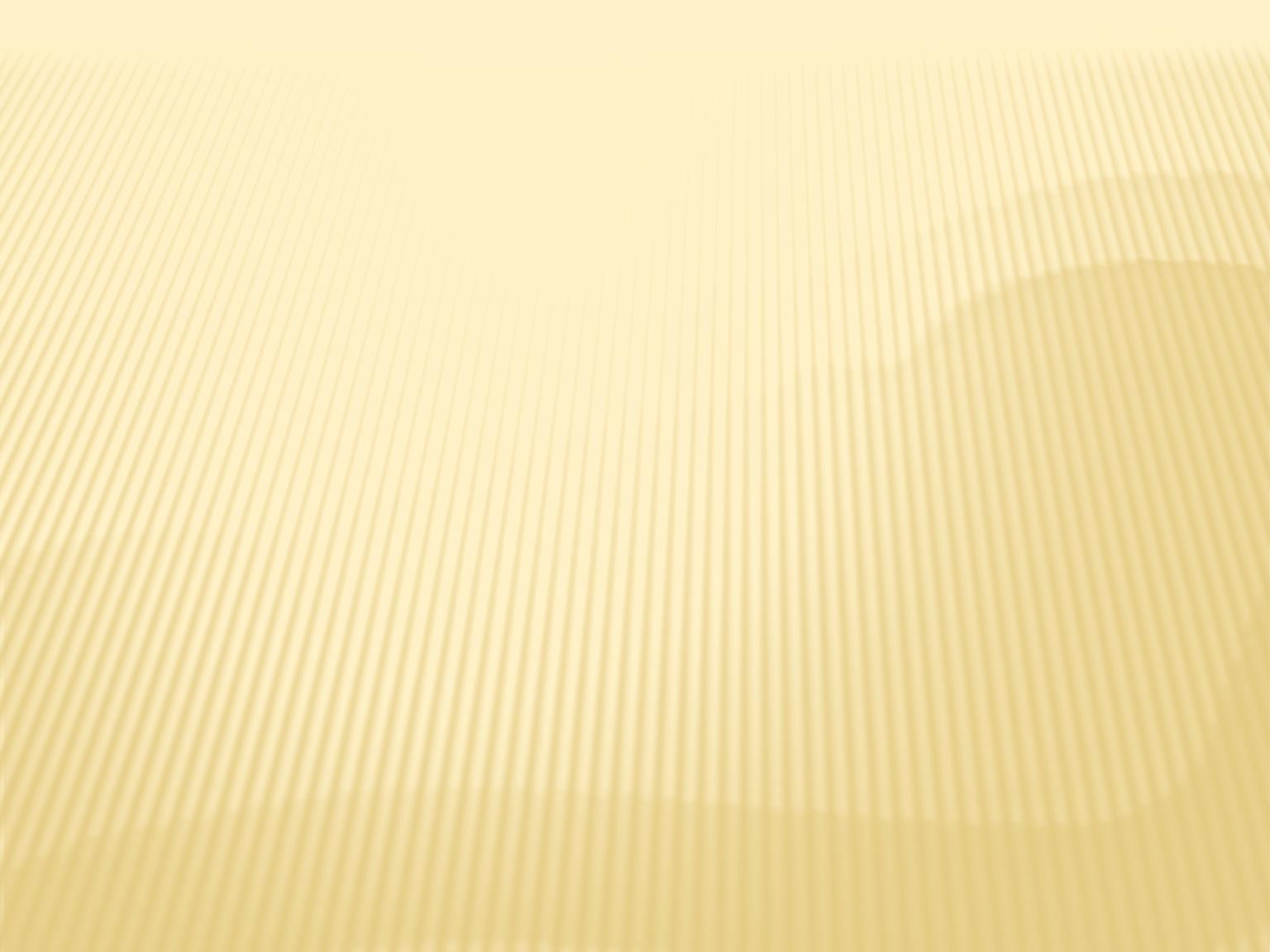 Przewodniczący Rady Sławomir Czyżyk – podziękował Pani Skarbnik za zabrany głos. Oddał głos Wójtowi Gminy Złotów Piotrowi Lachowi.Wójt Piotr Lach – powiedział, chciałem zwrócić uwagę na specyfikę ubiegłego roku. Już troszeczkę zaczynamy się przyzwyczajać do normalności, natomiast nie ukrywam, że ubiegły rok był dla nas rokiem bardzo dużej niepewności. Wszystkie działania, które musieliśmy podejmować w nowych realiach prawnych, również, które bardzo często ulegały zmianie. Funkcjonowanie na zasadzie wykonywania poleceń, które otrzymywaliśmy ze strony Wojewody, jak również działanie w rzeczywistości covidovej i ograniczeniach, które z tym były związane ze stosowania się do przepisów bardzo dynamicznie zmieniających się. Jeżeli chodzi o ograniczenia w dostępie obywateli do urzędu, ale też pewnej specyfice pracy urzędników, wprowadzono zmiany, które do tej pory były nam nieznane. Pracowaliśmy 
w systemie częściowo w systemie pracy zdalnej, coś, co spowodowało, że musieliśmy dokonać zakupu niezbędnego sprzętu i oprogramowania, które taką pracę umożliwia w celu zabezpieczenia przede wszystkim danych, które podlegały obróbce poprzez poszczególne stanowiska pracy. I tutaj też już ponad 60 prawie 63 000 wydaliśmy na zakupy laptopów dla pracowników. Te pieniądze pochodziły właśnie za zgodą tych przepisów covidowych, pochodziły z pieniędzy przeznaczonych na zwalczanie alkoholizmu. Z tej grupy finansowej było to finansowane. Poza tym używaliśmy rezerwy celowej, tam było około 74 000, którą przeznaczyliśmy na zmianę i wykładzin i wyposażenia i całej infrastruktury w szkołach 
i przedszkolach w celu dostosowania się do zmieniających się wymogów sanitarnych. Mieliśmy sporo dylematów związanych z organizacją dowozu uczniów. W związku z tym była tutaj bardzo duża, zmieniająca się specyfika. Oczywiście bardzo duża niepewność 
w zakresie realizacji naszych dochodów. Dobrze wiemy, że oczekiwania przedsiębiorców były spore w zakresie zaangażowania samorządów, głównie w umorzenia i różnego rodzaju działania wspierające przedsiębiorców. Specyfika naszej Gminy, sprawiła, że tych działań nie musieliśmy na szczęście podejmować zbyt wiele. I o ile w 2019 roku mieliśmy niecałe 29 000 umorzeń podatkowych dla osób fizycznych, było to ponad 13 000 dla osób prawnych, prawie 16 000 umorzeń, to umorzenia w 2020 roku opiewały na kwotę 119 000, gdzie typowo związane z covidem, to było ponad 99 000 złotych. Czyli nie było takiej fali żądań i nie było takich problemów, jakich się obawialiśmy. Dzięki temu udało się w miarę zrealizować zadania, które były ujęte w ubiegłorocznym budżecie. Natomiast na pewno podejmowaliśmy działania związane z profilaktyką i pierwsze akcje, w które angażował się również urząd, ale przede wszystkim mieszkańcy, Koła Gospodyń Wiejskich, szycie maseczek i tak dalej. Tam też pewne środki finansowe były angażowane, ale przede wszystkim to zaangażowanie społeczne, za które warto jeszcze raz serdecznie wszystkim podziękować, ponieważ ta mobilizacja i dyscyplina była w tym zakresie bardzo duża. Podkreślić też chciałem duże zaangażowanie naszych pracowników, ponieważ uważam, że nasz urząd był jednym 
z bardziej otwartych urzędów. Dostępność dla petentów była bardzo duża. Staraliśmy się tego nie ograniczać. Oczywiście, dostosowując się do obowiązujących przepisów, które w danym okresie obowiązywały. Zmieniła się specyfika funkcjonowania biur. Jak Państwo zauważyliście pojawiły się nowe zabezpieczenia, które, mają chronić pracowników. Myślę, 
że one już dłuższy czas zostaną tutaj, w tym krajobrazie urzędu. Tak jak wszędzie pojawiły się pleksy i rozwiązania również organizacyjne, które mają zabezpieczać obie strony tego procesu administracyjnego, czyli petenta i urzędnika. Mamy nadzieję, że w dalszej części będziemy już z tym problemów wychodzili. Nastąpiło też znaczne zmniejszenie długu. 
Z czego bardzo się cieszymy. Oczywiście wolelibyśmy mieć dług zerowy niewiele jest takich samorządów, które radzą sobie bez udziału kredytów. Natomiast kredyt nie jest rozwiązaniem wszystkiego i staramy się tak jak już wielokrotnie powtarzaliśmy, utrzymać dynamikę inwestycyjną, a jednocześnie ograniczać zadłużenie. Ta pokusa zawsze istnieje, żeby sięgnąć po kredyt, ale nie jest to pewnie rozwiązanie, które jest jakąś perspektywą. Kolejny eksperyment w pewnym sensie 2020 roku to jest przekazanie realizacji inwestycji wodno – 
kanalizacyjnych do Zakładu Wodociągów i Kanalizacji, wymagało to pewnego spięcia organizacyjnego po obu stronach zarówno ze strony spółki jak i tutaj naszych pracowników. Cel był oczywiście taki, żeby zoptymalizować wydatkowanie środków finansowych, uzyskać możliwość odzyskania podatku VAT, który dodatkowo wzbogaca tą pulę pieniędzy, która na te cele inwestycyjne jest przeznaczona. Zakład Wodociągów i Kanalizacji, i tak uczestniczył w procesie inwestycyjnym jako podmiot, który w przyszłości stawał się właścicielem tych sieci lub dzierżawcą. Różne formy własności tutaj były, a teraz my w ramach współpracy realizujemy proces przygotowania inwestycji, ogłoszenia przetargu, częściowo nadzorujemy też realizację inwestycji, natomiast rozliczenie i umowy są podpisywane przez prezesa spółki. Będziemy prawdopodobnie w tym kierunku podążali dalej. Tak jak już Państwo wiecie w tym roku realizujemy, to również w ten sposób. Także oczywiście jeszcze można by wymieniać sporo takich specyficznych zdarzeń na pewno rok 2020 zapadnie wszystkim w pamięci ze względu na pandemie. Nie życzę nikomu powtórki zarówno dla samorządów, ogromne wyzwanie nadal jeszcze ten temat się nie zakończył kolejne wyzwania przed samorządem 
w kwestii promocji szczepień pewnie częściowo i organizacji tego procesu. Natomiast to są już sprawy bieżące, które wkraczają w rok 2021 i nad tym tematem na pewno pochylimy się w przyszłości. Dziękuję bardzo. Radni do przedstawionych materiałów uwag nie wnieśli.Przewodniczący Rady Sławomir Czyżyk – przedstawił Uchwałę Nr SO-17/0954/240/2021 Składu Orzekającego Regionalnej Izby Obrachunkowej w Poznaniu z dnia 28 kwietnia 2021 r. 
w sprawie wyrażenia opinii o sprawozdaniu z wykonania budżetu Gminy Złotów za rok 2020 wraz z informacją o stanie mienia Jednostki i objaśnieniami – opinia jest pozytywna  – radni uwag nie wnieśliPrzewodniczący Rady Sławomir Czyżyk – otworzył dyskusję nad przedstawionymi dokumentami w sprawie sprawozdania z wykonania budżetu za rok 2020 oraz sprawozdaniem finansowym. W dyskusji nad sprawozdaniem z wykonania budżetu za rok 2020 i sprawozdaniem finansowym zabrali głos Jan Hammacher – Przewodniczący Komisji Rolnictwa, Leśnictwa, Ochrony Środowiska i Zdrowia, powiedział, że Członkowie Komisji na swoim spotkaniu w dniu 25 maja 2021 roku przeanalizowali sprawozdanie z wykonania budżetu Gminy Złotów za rok 2020, oraz sprawozdanie finansowe za rok 2020. Zapoznali się również z Uchwałą Składu Orzekającego Regionalnej Izby Obrachunkowej  z dnia 
28 kwietnia 2021 roku w sprawie wyrażenia opinii o sprawozdaniu z wykonania budżetu Gminy Złotów za rok 2020 wraz z informacją o stanie mienia Jednostki i objaśnieniami 
i jednogłośnie wyrazili pozytywną opinię w tej sprawie. Jan Bulawa – Przewodniczący Komisji Rozwoju Gospodarczego, Budżetu, Spraw Mieszkaniowych, Oświaty i Kultury przekazał, że Komisja w składzie Jan Bulawa, Alicja Szewczuk, Adam Tomaszewski, Alicja Bulawa, Teresa Pawłowska wyraża opinię pozytywną w sprawie wykonania budżetu za 2020 rok. Budżet Gminy w 2020 roku był kontynuacją i dalszą realizacją planów objętych wieloletnim planem inwestycyjnym i rozpoczętych w latach poprzednich inwestycji. Uwzględniał potrzeby mieszkańców oraz je zabezpieczał, uwzględniając możliwości finansowe, jakimi dysponuje Gmina w zakresie możliwym do wykonania. Chciałbym tutaj dodać, że największe wydatki budżetu wiązały się z utrzymaniem oświaty i pomocy społecznej. Zauważyłem też, że nie wykorzystano w pełni środków z funduszu sołeckiego przez niektóre sołectwa, ale środki te zostają w budżecie Gminy. Na pewno nie przepadną. Nie wykorzystano dofinansowania środków przeznaczonych na usuwanie folii rolniczej, tym bardziej, że wielu rolników ma zgromadzone dosyć spore ilości tej folii i tak naprawdę na dzisiaj nie ma żadnego pomysłu, co z tym zrobić. Środków swoich też nie wykorzystały organizacje pozarządowe, ale to wiąże się z pandemią, która ogranicza organizację imprez sportowych i kulturalnych. W budżecie Gminy zaplanowano szereg inwestycji wodociągowych, kanalizacyjnych i drogowych. Uważam, że budżet został zrealizowany zgodnie z planem, chociaż w roku budżetowym dochodziły nowe zadania inwestycyjne, trzeba było podejmować bardzo trudne decyzje, które są bardziej potrzebne czy pilne, 
a szczegółowa analiza i fachowe konsultacje pozwoliły na podjęcie konkretnych decyzji 
i realizacji zadań. Pozytywną oczywiście informacją jest to, 
że zmniejszyło się zadłużenie Gminy, bo jak wiemy, że każdy dług jest kosztowny
i automatycznie podnosi wartość danej inwestycji. Stwierdzam, że współpraca na linii Rada Gminy, Wójt, Pracownicy Gminy układa się wzorowo, co pozwala realizować określone plany i oczekiwane zadania. Bartłomiej Batko – Przewodniczący Komisji Skarg, Wniosków i Petycji powiedział, że Komisja w składzie Bartłomiej Batko przewodniczący, Jacek Januszewski zastępca, Alicja Bulawa członek również w sprawie sprawozdania rocznego 
z wykonania budżetu jak i sprawozdania finansowego za 2020 rok po przeanalizowaniu dostępnych dokumentów, to jest Sprawozdania rocznego z wykonania budżetu Gminy Złotów za 2020 rok przyjętego Zarządzeniem Nr 35.2021 Wójta Gminy Złotów z dnia 30 marca 
2021 r. w sprawie przyjęcia sprawozdania rocznego z wykonania budżetu za 2020 rok, sprawozdania finansowego za 2020 rok, Uchwały Nr SO-17/0954/240/2021 Składu Orzekającego Regionalnej Izby Obrachunkowej w Poznaniu z dnia 28 kwietnia 2021 roku 
w sprawie wyrażenia opinii o sprawozdaniu z wykonania budżetu Gminy Złotów za rok 2020 wraz z informacją o stanie mienia Jednostki i objaśnieniami, opinii Komisji Rewizyjnej  po przeanalizowaniu powyższych dokumentów Członkowie Komisji Skarg, Wniosków i Petycji Rady Gminy Złotów pozytywnie opiniują wykonanie budżetu Gminy Złotów za rok 2020. Dodam, że tak jak Pan Wójt wspomniał, rzeczywiście 2020 rok nie był łatwy. Sytuacja pandemiczna spowodowała pewne zmiany, które dotknęły również i sytuację naszą, budżetową Gminy. Jednak po analizowaniu tego sprawozdania przedstawionego przed chwileczką chociażby widzimy, że można powiedzieć, że udało się dopiąć wszystko, na koniec tego 2020 roku. Wszystkie zadania planowane zostały wykonane. Sytuacja finansowa Gminy jest pozytywna. Nie mamy żadnych tragicznych zagrożeń. Kredyt, zawsze jakiś jest. Pan Wójt wspomniał, fajnie by było, żeby nie było kredytu, może i byłoby dobrze rzeczywiście, ale to nie jest zdrowa sytuacja. Ponieważ kredyt zawsze jest takim sygnałem, 
że chcemy czegoś więcej, dążymy do czegoś więcej. Moglibyśmy pozostać na sytuacji na zero, ale jeżeli bierzemy kredyt to znaczy, że chcemy wykonać jeszcze jeden krok do przodu 
i to świadczy dość pozytywnie, a to zadłużenie w stosunku w skali całego budżetu rzeczywiście jest w takim marginesie, że jest to sprawa bezpieczna. Z tych zadań dużych zrealizowanych, które Pani Skarbnik przedstawiała rzeczywiście ta droga w Klukowie. To jest ja zawsze jak z kimś jadę mówię zobacz, to nasza Gmina to zrobiła, to jest po prostu perełka taka, że zawsze patrzę na tę drogę i jestem uśmiechnięty, że tak dobrze, fajnie zrobione inwestycje, udaje się nam zrealizować. Przecież pamiętamy dobrze już w trakcie trwania tej budowy doszło tam chyba do dwóch tragicznych wypadków na tej drodze. Od czasu, gdy ta droga powstała już takich zdarzeń czy potrąceń pieszych, czy rowerzystów już nie ma 
i prawdopodobnie nie będzie, bo każdy ma swoją drogę i jest ten ruch oddzielony. Tak samo droga ta na Dzierzążenku wzdłuż ulicy Jerozolimskiej od Złotowa, która przebiega. Wygląda bardzo, bardzo pozytywnie. Mieszkańcy są bardzo zadowoleni i takich inwestycji, byśmy chcieli jak najwięcej. Wiemy, że czeka nas w tym roku 2021 dużo wyzwań. Natomiast 2020 rok możemy uznać, za pozytywnie zamknięty. Serdecznie gratuluję, Pani Skarbnik 
i Panu Wójtowi, że tak działają, żeby udało się to spiąć, żebyśmy na koniec właśnie roku budżetowego mogli powiedzieć, że udało się. Przewodniczący Rady Sławomir Czyżyk – podziękował za zabrany głos, oddał głos radnemu Adamowi Tomaszewskiemu. Adam Tomaszewski – powiedział, po analizie tak, udało nam się tak jak tu mówimy ten rok, to mieliśmy bardzo ciężki. Dotacje z budżetu państwa, udało nam się co do niektórych inwestycji otrzymać. Dla mnie tu najważniejszą taką i za którą wielki szacun dla pracowników Gminy, którzy tu wykonali bardzo dużą pracę, to budowa instalacji wykorzystujących energię słoneczną. Naprawdę byłem przy tych pracach, sami widzieliśmy, co się działo. Pracownicy naprawdę wykonali bardzo dużą pracę. Zrobić to i żeby nam pieniążki wróciły także. Wydaje nam się czasami, że jak można i poczytać sprawozdania i tak dalej, że mieszkańcy, niekiedy nam mówią, że mało, coś wykonujemy i tak dalej, ale patrząc na te tabelki, patrząc na sprawozdania wszystko naprawdę mamy tych rzeczy tyle wykonanych, że jak dopiero się sprawozdania zrobi, to widać, gdzie to wykonane było. Masę kanalizacji, masę dróg, masę chodników i innych rzeczy, które zostały zakupione, no to jest ogrom pracy. Kredyty i pożyczki wiadomo, no tak jak Pan Bartek tutaj mówił no najlepiej by było bez tego wszystkiego. W tym wszystkim praca rady tutaj jest i Pana Wójta mamy na sesjach, bardzo fajnie nam się pracuje, podnosimy ręce, zatwierdzamy wszystko bez zbędnych dyskusji, ale trzeba przyznać, że wszystko nam się odbywa, to na komisjach i jak się wydaje, no czasem mamy tak sporne sprawy, że potrafimy sobie tutaj mocno powiedzieć, ale jedno co do tej rady szacun wielki, że zawsze stąd wychodzimy z tym, że do kompromisu musimy dojść. I my swoje sprawy mamy, Pan Wójt ma swoje sprawy, tutaj, ale jeszcze się nie stało tak, żebyśmy stąd bez porozumienia wyszli. Co mogę powiedzieć, tylko jeszcze do tych inwestycji wszelakich, to wielki szacun dla Pana Wójta, który tutaj my dyskutujemy, się kłócimy, a takim naszym rozjemcą jest Pan Wójt. No niestety trzeba to przyznać. Co do projektów wszystkich to tak dużo mamy, chcemy zrobić, ale niekiedy nam wychodzi na to, że instytucje, które są wyżej od nas, pewne rzeczy nam wstrzymują. I to jest też wielki ból, gdzie wydaje mi się, że jeżeli jakiś projekt wykonania czegoś tutaj mamy nie będę mówił imiennie, przechodzą wyżej do zatwierdzenia i tak dalej, to tutaj instytucje powinny nam bardziej pomagać, żeby to szybciej było, my robimy, to wszystko dla społeczeństwa. Pani Skarbnik, no tylko współczuć współpracy z radą i z Wójtem, który ciągle zmieniamy, a Pani musi, to nam przeliczać, przeliczać i przeliczać. Cieszy to, że właśnie rada i Wójt jest jedno ciało i to jest naprawdę bardzo fajne, nie ma kłótni, nie ma przeciwko. Ja tu nie cukruję, ale tak jest.Przewodniczący Rady Sławomir Czyżyk – podziękował radnemu. Drodzy Państwo tak jak tu Adam powiedział Drodzy Państwo my mamy, każdy z nas ma tutaj w realizacji tego budżetu swój udział i wystarczy tylko spojrzeć na przedstawione sprawozdanie. Tutaj na początku, jaki przyjmowaliśmy budżet po stronie dochodów i wydatków, a jaki mamy na końcu przy realizacji. Jakie przyjmowaliśmy zadania do realizacji w budżecie, a jakie de facto są zrealizowane. Naprawdę napawa to wszystkich optymizmem, bo wszystko świadczy o tym, że Gmina się rozwija i idzie wszystko w dobrym kierunku. Tak jak Adam tu powiedział. No niekiedy się wydaje wszystkim, że te sesje takie nudne w tej Gminie Złotów. No ale zapraszam na Komisje tak jak Adam powiedział, cieszy mnie to też, że potrafimy z tej Komisji niejednokrotnie potrafiliśmy się dosyć ostro pokłócić, ale znajdujemy kompromis 
i wyjście w każdej sytuacji. Budżet również był realizowany zgodnie i to trzeba zaznaczyć też, że był zgodnie zrealizowany z uchwałami podejmowanymi przez Gminę w ciągu roku ze zmianami, na które wszyscy się godziliśmy przecież, które były głosowane. Mimo, że rok był ciężki, trudny, pełen niepewności, ale Drodzy Państwo chciałbym tutaj przypomnieć o jednej rzeczy. Realizacja tego budżetu nie zawsze jakby to powiedzieć, zależy od nas. Chodzi mi tu tak jak Janek wspomniał, ale wspomniał o większych beneficjentów o oświatę. Wiemy, jak to wygląda w oświacie, musimy z własnych środków realizować. No zadania chodzi mi tutaj 
o pensum dla nauczycieli, które powinno być tak naprawdę pokrywane z subwencji. No niestety subwencja jest taka, jaka jest i na ile ona starczy wszyscy wiemy. Temat ten podjęliśmy w końcówce roku i na początku tego roku. Chciałbym tylko tutaj, tyle, że rada to widzi. Bo mówi się w kuluarach, że się nic nie robi, że jest taka, a nie inna sytuacja w tej oświacie. Nie jest to zależne od nas no niestety, ale rada ten problem naprawdę widzi. Dziękuję bardzo, Drodzy Państwo, czy jeszcze ktoś z Państwa chciałby zabrać głos 
w dyskusji na temat sprawozdania przedłożonego? W związku z tym, iż nie ma chętnych, Drodzy Państwo przechodzimy do podjęcia uchwały w sprawie zatwierdzenia sprawozdania finansowego Gminy Złotów wraz ze sprawozdaniem z wykonania budżetu gminy za rok 2020. Innych głosów w dyskusji nie było.Przewodniczący Rady przedstawił projekt uchwały w sprawie zatwierdzenia sprawozdania finansowego Gminy Złotów wraz ze sprawozdaniem z wykonania budżetu gminy za rok 2020 i poddał pod głosowanie, w którym wzięło udział 15 radnych – wszyscy obecni na sesji –                                        (ustawowy skład Rady to 15 radnych)            - za przyjęciem głosowało – 15 radnych            - przeciw – 0            - wstrzymało się od głosu – 0Projekt uchwały został przyjęty jednogłośnie i otrzymuje znamiona uchwały                          Nr XXXIII.242.2021Uchwała Nr XXXIII.242.2021 w sprawie zatwierdzenia sprawozdania finansowego Gminy Złotów wraz ze sprawozdaniem z wykonania budżetu gminy za rok 2020 stanowi załącznik 
nr 9 do protokołu.Ad. 8Podjęcie uchwały w sprawie udzielenia Wójtowi Gminy Złotów absolutorium z tytułu   wykonania budżetu za rok 2020.Radni w materiałach na sesję wraz z zarządzeniem o zwołaniu sesji otrzymali:Opinię Komisji Rewizyjnej o wykonaniu budżetu Gminy Złotów za rok 2020 – stanowi załącznik nr 10 do protokołu,Uchwałę Nr 1.2021 z dnia 4 maja 2021 r. w sprawie wniosku o udzielenie absolutorium Wójtowi Gminy Złotów za rok 2020 – stanowi załącznik nr 11 do protokołu,Uchwałę Nr SO-17/0955/55/2021 Składu Orzekającego Regionalnej Izby Obrachunkowej w Poznaniu z dnia 18 maja 2021 r. w sprawie wyrażenia opinii             
 o wniosku Komisji Rewizyjnej Rady Gminy Złotów w sprawie udzielenia absolutorium dla Wójta Gminy Złotów z tytułu wykonania budżetu za 2020 rok – stanowi załącznik            
nr 12 do protokołu.  Przewodniczący Rady Sławomir Czyżyk – oddał głos Przewodniczącej Komisji Rewizyjnej Ewie Mreła.Przewodnicząca Komisji Rewizyjnej – Ewa Mreła – przedstawiła opinię Komisji Rewizyjnej. Opinia Komisji Rewizyjnej Rady Gminy Złotów o wykonaniu budżetu Gminy Złotów za rok 2020. Komisja analizowała sprawozdanie z wykonania budżetu przedłożone przez Wójta Gminy Złotów w oparciu o kryterium legalności, celowości, gospodarności 
i rzetelności. Komisja Rewizyjna w dniu 4 maja 2021 roku dokonała oceny wykonania budżetu Gminy Złotów za rok 2020. Rozpatrzeniu podlegało sprawozdanie roczne 
z wykonania budżetu oraz sprawozdanie finansowe za 2020 rok, informacja o stanie mienia Gminy Złotów oraz Uchwała Składu Orzekającego Regionalnej Izby Obrachunkowej 
w Poznaniu z dnia 28 kwietnia 2021 roku. Komisja w dniu 12 lutego dokonała szczegółowej kontroli inwestycji, przebudowa budynku szatni w miejscowości Skic, kontroli inwestycji, przebudowa drogi gminnej dojazdowej do zakładów przemysłowych w miejscowości Klukowo oraz dnia 12 marca 2021 roku została przeprowadzona kontrola inwestycji budowa chodnika w miejscowości Międzybłocie, kontrola współpracy Gminy Złotów z organizacjami pozarządowymi, podmiotami prowadzącymi działalność pożytku publicznego i stowarzyszeniami jednostek samorządu terytorialnego za 2020 rok takich jak Koło Gospodyń Wiejskich „Aktywne Nowinianki” w Nowinach, Koło Gospodyń Wiejskich „Dziarskie Babki” w Dzierzążenku, Ochotnicza Straż Pożarna w Zalesiu oraz Ochotnicza Straż Pożarna w Blękwicie. Na podstawie powyższych kontroli, dokonanych analiz oraz wyjaśnień pracowników merytorycznych i Wójta Gminy Złotów Komisja Rewizyjna Gminy Złotów opiniuje pozytywnie wykonanie budżetu Gminy Złotów za 2020 rok. Budżet Gminy na 2020 rok został przyjęty Uchwałą Nr XV.111.2019 Rady Gminy Złotów z dnia 30 grudnia 2019 roku. W przyjętym projekcie budżetu zaplanowano dochody na kwotę 48 100 490,07 złotych, wydatki na kwotę 47 805 490,07 złotych oraz nadwyżka budżetu w kwocie 295 000 złotych. W trakcie roku budżetowego budżet został zmieniony 19 razy, 13 razy uchwałą Rady Gminy 
i 6 razy Zarządzeniem Wójta Gminy. Wszystkie zmiany budżetu były uzasadnione i zgodne 
z literą prawa. W wyniku dokonywania zmian budżet został ostatecznie zmieniony Zarządzeniem Nr 140.2020 Wójta Gminy Złotów z dnia 31 grudnia 2020 roku. Ostateczny kształt budżetu po zmianach na dzień 31 grudnia 2020 dochody 57 918 464,34 złote, wydatki 58 705 619,55 złotych. Natomiast wykonanie na 31 grudnia 2020 dochody 57 454 405,42 złotych, wydatki 52 665 665 724,29 złotych. Rok 2020 zakończono nadwyżką w wysokości 4 788 681,13 złotych. Komisja stwierdziła, że wielkość zobowiązań długoterminowych nie przekracza limitu określonego w ustawie o finansach publicznych, jak również przyjętych w uchwale budżetowej. Komisja stwierdza, że kredyty spłacane były 
w terminach zawartych w umowach bankowych, Wójt Gminy nie występował do wierzycieli 
z prośbą o przesunięcie terminu spłaty zobowiązań. Dług Gminy wynosił łącznie 7 400 500 złotych i w stosunku do roku poprzedniego zmniejszył się o 2 095 000. Poziom długu Gminy w stosunku do wykonanych dochodów na dzień 31 grudnia 2020 roku stanowił 12,88%. Podobnie jak w latach ubiegłych Gmina nie udzieliła żadnemu podmiotowi poręczeń ani gwarancji. W związku z tym nie posiadała zobowiązań z tego tytułu. Komisja analizowała, dokonała analizy wykonania zaplanowanych dochodów własnych gminy, których wskaźnik wykonania podatków i opłat w większości wypadków przekroczył 100% planów. Na podstawie zgromadzonych dokumentów oraz analizy egzekwowania należności Komisja Rewizyjna oceniła pozytywnie działania Wójta w zakresie realizacji dochodów budżetowych. Komisja stwierdziła zgodność sprawozdania finansowego za 2020 rok 
z przedłożonym sprawozdaniem rocznym z wykonania budżetu.– radni uwag nie wnieśliPrzewodnicząca Komisji Rewizyjnej odczytała Uchwałę Nr 1.2021 z dnia 
4 maja 2021 r. w sprawie wniosku o udzielenie absolutorium Wójtowi Gminy za rok 2020. Przewodnicząca Komisji Rewizyjnej przekazała, że Komisja, pozytywnie – jednogłośnie – zaopiniowała wykonanie budżetu Gminy Złotów za rok 2020 i wnioskuje do Rady Gminy 
o udzielenie Panu Piotrowi Lach – Wójtowi Gminy Złotów absolutorium za 2020 rok. 	Przewodniczący Rady Sławomir Czyżyk – podziękował Pani Przewodniczącej. Powiedział, Drodzy Państwo i te dokumenty opinia Komisji Rewizyjnej, jak i uchwała dotycząca wniosku o udzielenie Wójtowi absolutorium zostały przesłane do Regionalnej Izby Obrachunkowej 
w celu zaopiniowania i taką opinię z Regionalnej Izby Obrachunkowej w postaci uchwały otrzymaliśmy tutaj 18 maja. Odczytał Uchwałę Nr SO-17/0955/55/2021 Składu Orzekającego Regionalnej Izby Obrachunkowej w Poznaniu z dnia 18 maja 2021 roku w sprawie wyrażenia opinii o wniosku Komisji Rewizyjnej Rady Gminy Złotów, w sprawie udzielenia absolutorium Wójtowi Gminy Złotów z tytułu wykonania budżetu za 2020 rok. Skład Orzekający Regionalnej Izby Obrachunkowej w Poznaniu po zapoznaniu się z wnioskiem Komisji Rewizyjnej Rady Gminy Złotów w sprawie udzielenia absolutorium Wójtowi Gminy Złotów z tytułu wykonania budżetu za rok 2020 wyraża opinię, że wniosek Komisji Rewizyjnej Rady Gminy Złotów w sprawie udzielenia absolutorium Wójtowi Gminy Złotów z tytułu wykonania budżetu za rok 2020 został należycie uzasadniony. Drodzy Państwo. Zostały przedstawione opinia Komisji Rewizyjnej, jak i opinia Regionalnej Izby Obrachunkowej, więc teraz kolejnym punktem nad tą całą procedurą absolutoryjną jest dyskusja nad wnioskiem Komisji Rewizyjnej o udzielenie absolutorium Wójtowi Gminy Złotów. Proszę bardzo, otwieram dyskusję. Oddał głos radnej Adrianie Opłatek.Adriana Opłatek – powiedziała, zgadzam się z poprzednikami rozmówcami i tak liczby pokazują wszystko, że tak powiem i szybko to zobrazuje, że wykonanie budżetu, mimo iż kilkanaście razy był zmieniany, został dopięty i prognozowane dochody zostały zrealizowane w 99% brawo, natomiast planowane wydatki w 90 mimo trudnego roku, którym był covid. Można powiedzieć, że jest super. Dziękuję. Przewodniczący Rady Sławomir Czyżyk – podziękował radnej. Zapytał, kto jeszcze 
z Państwa? Kolega radny Janek Hammacher. Jan Hammacher – powiedział, że Członkowie Komisji Rolnictwa Leśnictwa Ochrony Środowiska i Zdrowia zapoznali się z opinią i wnioskiem Komisji Rewizyjnej o udzielenie absolutorium Wójtowi Gminy Złotów za rok 2020 i jednogłośnie popierają ten wniosek. Przewodniczący Rady Sławomir Czyżyk – podziękował za zabrany głos. Oddał głos radnemu Janowi Bulawie. Jan Bulawa – odczytał opinię Komisji Rozwoju Gospodarczego Budżetu Spraw Mieszkaniowych, Oświaty i Kultury Rady Gminy Złotów w sprawie wniosku Komisji Rewizyjnej o udzielenie absolutorium z tytułu wykonania budżetu za 2020 rok. Komisja 
w składzie Jan Bulawa, Alicja Szewczuk, Adam Tomaszewski, Alicja Bulawa, Teresa Pawłowska. Członkowie Komisji zapoznali się z opinią Składu Orzekającego Regionalnej Izby Obrachunkowej w Poznaniu z dnia 28 kwietnia 2021 roku w sprawie wyrażenia opinii 
o sprawozdaniu z wykonania budżetu Gminy Złotów za 2020 rok wraz z informacją o stanie mienia Jednostki i objaśnieniami oraz opinią i wnioskiem Komisji Rewizyjnej o udzielenie absolutorium Wójtowi Gminy Złotów za 2020 rok. Członkowie Komisji zapoznali się również z uchwałą numer SO-17/0955/55/2021 Składu Orzekającego Regionalnej Izby Obrachunkowej w Poznaniu z dnia 18 maja 2021 rok w sprawie wyrażenia opinii o wniosku Komisji Rewizyjnej Rady Gminy Złotów w sprawie udzielenia absolutorium Wójtowi Gminy Złotów z tytułu wykonania budżetu za 2020 rok. Wniosek Komisji Rewizyjnej został należycie uzasadniony, w związku z powyższym członkowie Komisji Rozwoju Gospodarczego, Budżetu, Spraw Mieszkaniowych, Oświaty i Kultury Rady Gminy Złotów popierają wniosek o udzielenie Wójtowi Gminy Złotów absolutorium za 2020 rok. Przewodniczący Rady Sławomir Czyżyk – podziękował za zabranie głosu. Oddał głos radnemu Bartłomiejowi Batko. Bartłomiej Batko – powiedział, reprezentując Komisję Skarg Wniosków i Petycji Rady Gminy Złotów w składzie Bartłomiej Batko, Jacek Januszewski, Alicja Bulawa również po zapoznaniu się z opinią Komisji Rewizyjnej popieramy wniosek Komisji Rewizyjnej o udzielenie Wójtowi Gminy Złotów absolutorium za rok 2020. Dodam też, że ktoś z mieszkańców naszej Gminy oglądając powiedzmy tą sesję na żywo, mógłby powiedzieć, czego oni się cieszą, co gratulują jak tu droga nie zrobiona, tam latarnia nie założona, tam woda nie dociągnięta. Racja jest zadań bardzo dużo, wiemy o tym doskonale, jak musimy dużo z tego budżetu wycinać, jest zadań dużo do wykonania. Ale w tych realiach, które mamy z tymi możliwościami finansowymi. Robimy wszystko, co jest możliwe do zrobienia. I to jest właśnie ten nasz mały taki sukces, dziękuję. Przewodniczący Rady Sławomir Czyżyk – podziękował radnemu za zabrany głos. Zapytał czy jeszcze ktoś chciałby zabrać głos? Dodał, może ja się też w paru słowach odniosę tutaj do wniosku Komisji Rewizyjnej. Analizując to wszystko Drodzy Państwo stwierdzam, że wniosek sporządzony przez Komisję Rewizyjną, jest jak najbardziej zasadny. Wniosek został sporządzony po szczegółowej analizie co widać w opinii, po szczegółowej analizie wykonania budżetu oraz przeprowadzonych kontrolach zadańgodz. 1018  Jacek Januszewski opuszcza salę konferencyjną (obecnych 14 radnych)Przewodniczący Rady Sławomir Czyżyk – ujętych w budżecie na różnych płaszczyznach, w których Komisja nie dopatrzyła się żadnych uchybień. Co było podstawą tak naprawdę do podjęcia takiego, a nie innego wniosku. W tym miejscu, chciałbym podziękować koleżankom i kolegom radnym z Komisji Rewizyjnej, bo naprawdę ogrom pracy włożyli, spotykali się kilkakrotnie, szczegółowo analizowali wszystkie sprawozdania z wykonania budżetu, sprawozdania finansowe, przeprowadzone kontrole no naprawdę jest to jedna, jest to praktycznie można powiedzieć w tej procedurze absolutoryjnej najważniejsza opinia Komisji i cieszę się, że jest taka, a nie inna. I jeszcze raz chciałbym tutaj w imieniu nie swoim tylko, myślę, że pozostałych koleżanek i kolegów radnych podziękować za tą pracę, którą włożyliście, przeprowadzając kontrole i analizę wykonania budżetu. Drodzy Państwo, 
czy jeszcze ktoś z Państwa chciałby zabrać głos? Innych głosów w dyskusji nie byłogodz. 1019 Jacek Januszewski wraca na salę konferencyjną (obecnych 15 radnych)Przewodniczący Rady Sławomir Czyżyk – poinformował, że przechodzimy do punktu podjęcie uchwały w sprawie udzielenia Wójtowi Gminy Złotów absolutorium z tytułu wykonania budżetu za rok 2020. Przewodniczący Rady – przedstawił projekt uchwały w sprawie udzielenia Wójtowi Gminy Złotów absolutorium z tytułu wykonania budżetu za rok 2020 i poddał pod głosowanie, 
w którym wzięło udział 15 radnych – wszyscy obecni na sesji –                                      (ustawowy skład Rady to 15 radnych)            - za przyjęciem głosowało – 15 radnych            - przeciw – 0            - wstrzymało się od głosu – 0Projekt uchwały został przyjęty jednogłośnie i otrzymuje znamiona uchwały 
Nr XXXIII.243.2021Uchwała Nr XXXIII.243.2021 w sprawie udzielenia Wójtowi Gminy Złotów absolutorium 
z tytułu wykonania budżetu za rok 2020 stanowi załącznik nr 13 do protokołu.Wręczenie kwiatów dla Wójta Gminy Złotów z tytułu udzielenia Wójtowi Gminy Złotów absolutorium z tytułu wykonania budżetu za rok 2020. Kwiaty i podziękowania za włożoną pracę otrzymała również Skarbnik Gminy Złotów Emilia Konopińska – Nochowicz. Wójt Piotr Lach – powiedział, proszę Państwa nie zrezygnuję z okazji podziękowania za udzielenie absolutorium. Dodał, oczywiście, procedura cały czas mówi o Wójcie. Gdzieś tam się wspomina o zarządzie. Natomiast powiedzmy szczerze, że to wotum zaufania jest takie też 
i absolutorium jest dla nas wszystkich. Bo tworzymy razem ten budżet, podejmujemy wspólnie decyzje. One oczywiście czasami są troszeczkę rozbieżne, ale ciągle polega to na wybieraniu mniejszego zła, szukanie kompromisów. Decyzje są wielokrotnie uzależnione też od możliwości uzyskania środków finansowych. Co było też widać w tych montażach, które się tutaj pojawiały i dzięki temu też pewne rzeczy można było zrealizować nieco szybciej, nawet czasami z pewnym zaskoczeniem dla mieszkańców. Natomiast to wymaga takiego otwartego umysłu ze strony właśnie też radnych, żeby potrafić zmienić ten budżet zadecydować dynamicznie zaangażować się w to, co tutaj trzeba zrobić. Także myślę, 
że wzajemnie sobie ufacie Państwo i my sobie też wzajemnie ufamy. Wiemy, że możemy się 
z tymi problemami zwrócić. My jesteśmy zadowoleni, tak jak tutaj powiedział pan radny Batko na pewno mieszkańcy oczekują więcej i połączenie tego naszego przekonania, że zrobiliśmy wszystko, co było w naszej mocy i finansowej i organizacyjnej. Z tym, z tą świadomością, że wiemy, że mieszkańcy chcą, oczekują więcej, że są nowe wyzwania dla samorządu, bo to sprawia, że to napędza nas do dalszego działania i tej pracy nam nigdy nie zabraknie. Zrealizowanie tych wszystkich działań, oczywiście bez zespołu ludzi jest niemożliwe. Tutaj bez wsparcia ze strony Pani Skarbnik, księgowości, pracowników 
o Państwu już oczywiście mówiłem. Też jakiejś życzliwości ze strony naszych Sołtysów, których tutaj no niestety nie mogą być tym razem i rad sołeckich. To wszystko sprawia, 
że potrafimy to, ten, cały zakres problemów, które się pojawiają, w jakiś sposób ogarnąć 
i zrealizować z pożytkiem dla naszych mieszkańców. Za chwilę mam spotkanie z Panem Wojewodą takie już twarz w twarz, nie konferencja. O jedenastej mamy spotkanie z Panem Wojewodą, więc już mam na karteczce zapisane kolejne tematy, których chcemy rozwiązywać, gdzie będziemy prosili o jakieś wsparcie dla samorządów, bo to jest też bardzo ważne. Ten klimat zewnętrzny, o którym się tutaj mało wspomina. My za wiele nie politykujemy, a wbrew pozorom ta polityka ma też bardzo duży wpływ na to, co się dzieje. Także też dziękuję tutaj panu przewodniczącemu Jarosławowi Maciejewskiemu za to, że odwiedził nas, nie bał się wirusa, nie bał się pandemii i, przyjechał, żeby nas wspierać, 
i wspiera bardzo, bardzo wyraźnie, rzeczowo, konkretnie działania z jego strony są tutaj przez naszych mieszkańców odczuwane. I my o tym wiemy. Zawsze możemy tutaj na jego współpracę liczyć. Dlatego on jest tutaj sam, innych nie widać. Jeszcze raz serdecznie Państwu dziękuję i oczywiście rozmowa w czerwcu o 2020 roku jest taką retrospekcją 
i wspomnieniem. My jesteśmy bardzo skoncentrowani, zaangażowani w realizację tegorocznych zadań i ten wir pracy. Pani Skarbnik z jednej sesji wychodzi 
i już gromadzi materiały na następną sesję, także trudno się nawet wstrzelić z urlopem, ale jeszcze raz Pani Skarbnik serdecznie dziękuję i wszystkim Państwu, dziękuję bardzo. Sławomir Czyżyk – poinformował, że przechodzimy do dalszej części realizacji programu, ale zanim do nich przejdziemy. Oddam głos tutaj naszemu koledze radnemu Sejmiku Wojewódzkiego wiceprzewodniczącemu koledze Jarosławowi Maciejewskiemu, proszę bardzo, oddaję głos. Jarosław Maciejewski – podziękował za udzielenie głosu. Bardzo dziękuję, Panie Przewodniczący, Panie Wójcie, Szanowni Państwo Radni. W pierwszych słowach to chcę Wam złożyć najserdeczniejsze życzenia z okazji dzisiejszego święta. Dokładnie 31 lat temu został wybrany, zostały wybrane pierwsze samorządy lokalne i Wy jesteście kontynuatorami tejże tradycji. To dzisiaj 27 maja przypada święto samorządu polskiego i oby to święto mogło przypadać jak najdłużej. Z okazji udzielenia absolutorium Panie Wójcie, Pani Skarbnik, również najlepsze życzenia, bo nie jest łatwo spinać budżet, kiedy każdego dnia zmienia nam się, zmieniają nam się okoliczności. Nie jest łatwo łączyć zadania, łączyć priorytety 
i wyznaczać kierunki rozwoju. Przyglądając się temu i widząc te wskaźniki mogę powiedzieć jedno Pani Skarbnik potrafi wykorzystywać wszelkie instrumenty finansowe i instrumenty inżynierii finansowej, które pozwalają właśnie taki kształt budżetu osiągnąć. Gratuluję bo to świadczy o właściwym przygotowaniu, o właściwym zarządzaniu. Ze swej strony mogę powiedzieć jedno samorząd województwa jest otwarty na współpracę z lokalnymi samorządami. Na taką współpracę, jaką mamy z Panem Wójtem i z Radą Gminy Złotów. 
To jest właściwy kierunek i właściwe traktowanie powagi sprawy. To jest umiejętność doboru właśnie zadań, wspierania tych zadań, wyznaczania kierunków, które wspierają rozwój naszych lokalnych społeczności. A na marginesie, chciałbym podziękować za zrealizowane zadania w Rudnej jako Sołtys, jako mieszkaniec tej wsi. Bardzo dziękuję, ta droga, którą możemy już teraz się cieszyć, jest naprawdę wartością samą w sobie. Mieszkańcy naprawdę doceniają to i myślę, że niejednokrotnie będą Państwu za to dziękować. Nie chcę przedłużać Waszej sesji. Bardzo miło było mi spotkać się z Wami, nie mam tak często okazji przebywać, ale Gmin jest wiele, obowiązków jeszcze więcej. Także Szanowni Państwo wybaczcie, że nie ma mnie tu tak często, ale na sesje tak ważne jak ta, na pewno będę przyjeżdżał. Bardzo dziękuję jeszcze raz, wszystkim Państwu gratuluję. Sławomir Czyżyk – powiedział, my również dziękujemy koledze Jarkowi za to, że zechciał przybyć tutaj na tą naszą sesję. Dziękujemy. W imieniu rady dziękuję za współpracę dotychczasową. Jak tu Pan Wójt zaznaczył, jest ona bardzo owocna na wielu płaszczyznach 
i liczymy na więcej kolego Jarku. Tym bardziej, że kolega Jarek nas zna,  podstawy tutaj naszych problemów, nasze wszystkie problemy, bo też był radnym gminnym i cieszymy się, że mamy swojego przedstawiciela w strukturach wojewódzkich. A tak na marginesie, ja również chciałem podziękować za tą inwestycję w Skicu, za dofinansowanie i jeszcze jest odłożona pewna rzecz, czyli otwarcie tej szatni. Myślę, że jak już całkiem będziemy mieć te poluzowane, te wszystkie covidowe sprawy, to do takiej uroczystości na pewno dojdzie i się spotkamy. Jarosław Maciejewski – powiedział, że bezwzględnie, bardzo chętnie. Myślę, że jakaś następna szatnia, otworzymy dwie albo trzy nawet.  Sławomir Czyżyk – powiedział, dziękujemy bardzo. Lecimy dalej z naszym programem sesji, bo jak, tak jak Pan jak Pan Wójt wspomniał o spotkaniu, o jedenastej ma 
z Wojewodą bardzo ważne spotkanie. Zwrócił się do Jarosława Maciejewskiego z prośbą 
o przekazanie podziękowania wszystkim kolegom, Marszałkom, kolegom radnym, 
że przychylnym okiem na nas patrzą, jako Gminę Złotów. Jarosław Maciejewski – odpowiedział, że oczywiście. Myślę, że spotkamy się z Panem Wójtem na początku lipca. Pozdrawiam Was serdecznie. Sławomir Czyżyk – podziękował za przybycie i zabrany głos. godz.  1031  Jarosław Maciejewski opuszcza salę konferencyjną Ad. 9Projekt uchwały w sprawie przyjęcia „Oceny zasobów pomocy społecznej za rok 2020 dla Gminy Złotów” oraz udzielenia jej rekomendacji otrzymali radni w materiałach na sesję łącznie z zarządzeniem o zwołaniu sesji. Projekt uchwały był omówiony na Wspólnym Posiedzeniu Komisji.Dyskusji nie było, radni uwag nie wnieśli.Przewodniczący Rady przedstawił projekt uchwały w sprawie przyjęcia „Oceny zasobów pomocy społecznej za rok 2020 dla Gminy Złotów” oraz udzielenia jej rekomendacji i poddał pod głosowanie, w którym wzięło udział 15 radnych –- za przyjęciem głosowało – 15 radnych- przeciw – 0- wstrzymało się od głosu – 0Projekt uchwały został przyjęty jednogłośnie i otrzymuje znamiona uchwały 
Nr XXXIII.244.2021Uchwała Nr XXXIII.244.2021 w sprawie przyjęcia „Oceny zasobów pomocy społecznej za rok 2020 dla Gminy Złotów” oraz udzielenia jej rekomendacji stanowi załącznik nr 14 do protokołu.Ad. 10Projekt uchwały w sprawie określenia wzoru wniosku o przyznanie dodatku mieszkaniowego i określenia wzoru deklaracji o dochodach gospodarstwa domowego otrzymali radni 
w materiałach na sesję łącznie z zarządzeniem o zwołaniu sesji. Projekt uchwały był omówiony na Wspólnym Posiedzeniu Komisji.Dyskusji nie było, radni uwag nie wnieśli.Przewodniczący Rady – przedstawił projekt uchwały w sprawie określenia wzoru wniosku 
o przyznanie dodatku mieszkaniowego i określenia wzoru deklaracji o dochodach gospodarstwa domowego i poddał pod głosowanie, w którym wzięło udział 15 radnych –- za przyjęciem głosowało – 15 radnych- przeciw – 0- wstrzymało się od głosu – 0         Projekt uchwały został przyjęty jednogłośnie i otrzymuje znamiona uchwały 
Nr XXXIII.245.2021Uchwała Nr XXXIII.245.2021 w sprawie określenia wzoru wniosku o przyznanie dodatku mieszkaniowego i określenia wzoru deklaracji o dochodach gospodarstwa domowego stanowi załącznik nr 15 do protokołu.Ad. 11Projekt uchwały w sprawie przyjęcia „Programu opieki nad zwierzętami bezdomnymi oraz zapobiegania bezdomności zwierząt na terenie gminy Złotów w roku 2021” otrzymali radni 
w materiałach na sesję łącznie z zarządzeniem o zwołaniu sesji. Projekt uchwały był omówiony na Wspólnym Posiedzeniu Komisji.Przewodniczący Rady Sławomir Czyżyk – powiedział, że jak sobie Państwo przypominacie, podejmowaliśmy taką Uchwałę tylko, że została unieważniona, musimy podjąć ją na nowo.Przewodniczący Rady Sławomir Czyżyk – przedstawił projekt uchwały w sprawie przyjęcia „Programu opieki nad zwierzętami bezdomnymi oraz zapobiegania bezdomności zwierząt na terenie gminy Złotów w roku 2021” i poddał pod głosowanie, w którym wzięło udział 15 radnych –- za przyjęciem głosowało – 15 radnych- przeciw – 0- wstrzymało się od głosu – 0Projekt uchwały został przyjęty jednogłośnie i otrzymuje znamiona uchwały 
Nr XXXIII.246.2021Uchwała Nr XXXIII.246.2021 w sprawie przyjęcia „Programu opieki nad zwierzętami bezdomnymi oraz zapobiegania bezdomności zwierząt na terenie gminy Złotów w roku 2021” stanowi załącznik nr 16 do protokołu.Ad. 12Projekt uchwały w sprawie nadania nazwy ulicy w miejscowości Dzierzążenko otrzymali radni w materiałach na sesję łącznie z zarządzeniem o zwołaniu sesji. Projekt uchwały był omówiony na Wspólnym Posiedzeniu Komisji.Bartłomiej Batko – powiedział, krótko jednym zdaniem. Jest to przykład kolejnej decyzji 
o nadanie ulicy na Dzierzążenku oddolnej czyli wynikającej od mieszkańców. Jest to po prostu uzasadnienie konieczności, tak jak wspominałem i mojego apelu o nadawanie,
o rozwijanie tego procesu nadawania ulic, bo jest to tak konieczne sami mieszkańcy to widzą, i sami są po prostu inicjatorami tego typu działań. Dziękuję. Innych głosów w dyskusji nie było.Przewodniczący Rady – przedstawił projekt uchwały w sprawie nadania nazwy ulicy 
w miejscowości Dzierzążenko i poddał pod głosowanie, w którym wzięło udział 
15 radnych –- za przyjęciem głosowało – 15 radnych- przeciw – 0- wstrzymało się od głosu – 0Projekt uchwały został przyjęty jednogłośnie i otrzymuje znamiona uchwały 
Nr XXXIII.247.2021Uchwała Nr XXXIII.247.2021 w sprawie nadania nazwy ulicy w miejscowości Dzierzążenko stanowi załącznik nr 17 do protokołu.Ad. 13Projekt uchwały w sprawie udzielenia pomocy finansowej dla Województwa Wielkopolskiego z przeznaczeniem na dofinansowanie w roku 2021 programu polityki zdrowotnej pn.:  „Program leczenia niepłodności metodą zapłodnienia pozaustrojowego dla mieszkańców województwa wielkopolskiego” otrzymali radni w materiałach na sesję łącznie z zarządzeniem o zwołaniu sesji. Projekt uchwały był omawiany na Wspólnym Posiedzeniu Komisji.Przewodniczący Rady przedstawił projekt uchwały w sprawie udzielenia pomocy finansowej dla Województwa Wielkopolskiego z przeznaczeniem na dofinansowanie w roku 2021 programu polityki zdrowotnej pn.: „Program leczenia niepłodności metodą zapłodnienia pozaustrojowego dla mieszkańców województwa wielkopolskiego” i poddał pod głosowanie, w którym wzięło udział 15 radnych –- za przyjęciem głosowało – 15 radnych- przeciw – 0- wstrzymało się od głosu – 0Projekt uchwały został przyjęty jednogłośnie i otrzymuje znamiona uchwały 
Nr XXXIII.248.2021Uchwała Nr XXXIII.248.2021 w sprawie udzielenia pomocy finansowej dla Województwa Wielkopolskiego z przeznaczeniem na dofinansowanie w roku 2021 programu polityki zdrowotnej pn.: „Program leczenia niepłodności metodą zapłodnienia pozaustrojowego dla mieszkańców województwa wielkopolskiego” stanowi załącznik nr 18 do protokołu.Ad. 14Projekt uchwały w sprawie udzielenia pomocy finansowej Powiatowi Złotowskiemu otrzymali radni w materiałach na sesję łącznie z zarządzeniem o zwołaniu sesji. Projekt uchwały był omówiony na Wspólnym Posiedzeniu Komisji.Sławomir Czyżyk – oddał głos radnemu Jackowi Januszewskiemu.Jacek Januszewski – powiedział, że jeżeli mogę w tym punkcie, to chciałbym podziękować wszystkim, którzy się do tego zaangażowali, aby w końcu to ta droga rodziła się w bólach. Pewnie jak wszyscy wiecie, to był tak zwany mój konik. Myślę, że żadnym tematem nie byłem tak zainteresowany, jestem trzecią kadencję radnym przez pierwsze dwie chyba nie było sesji, na której bym o tym nie mówił. Poczekajmy, żeby ta droga wreszcie powstała. Spokojnie jestem też w tym temacie dość spokojny, ale takie gwiazdki mówią o tym, że no prędzej, czy później, że to będzie. I teraz już raczej prędzej jak później, także to jest kolejny krok, z którego się oczywiście bardzo cieszę. Pozwoli to mieszkańcom normalnie żyć, bo ja znam ludzi, którzy żyją przy tej drodze. Wierzcie mi na słowo, że te domy się naprawdę trzęsą. To nie są żarty, te domy się trzęsą, pękają. Ja pomijam już kwestie wizualne, gdzie naprawdę wypięknieje ta wioska i czas najwyższy na to. I też może właśnie, dlatego ta moja radość taka, bo nie ukrywam, że jest naprawdę bardzo ważny punkt w mojej karierze jako radnego. Dziękuję. Przewodniczący Rady – przedstawił projekt uchwały w sprawie udzielenia pomocy finansowej Powiatowi Złotowskiemu i poddał pod głosowanie, w którym wzięło udział 15 radnych –- za przyjęciem głosowało – 15 radnych- przeciw – 0- wstrzymało się od głosu – 0Projekt uchwały został przyjęty jednogłośnie i otrzymuje znamiona uchwały 
Nr XXXIII.249.2021Uchwała Nr XXXIII.249.2021 w sprawie udzielenia pomocy finansowej Powiatowi Złotowskiemu stanowi załącznik nr 19 do protokołu.Ad. 15Projekt uchwały w sprawie wprowadzenia zmian do uchwały w sprawie uchwalenia  Wieloletniej Prognozy Finansowej Gminy Złotów na lata 2021 – 2028 wraz z objaśnieniami otrzymali radni w materiałach na sesję łącznie z zarządzeniem o zwołaniu sesji. Projekt uchwały był omawiany na Wspólnym Posiedzeniu Komisji.Przewodniczący Rady – poddał pod głosowanie wprowadzenie autopoprawek, zapytał, kto jest za, przeciw lub się wstrzymuje odnośnie wprowadzenia autopoprawek do projektu uchwały w sprawie wprowadzenia zmian do uchwały w sprawie uchwalenia Wieloletniej Prognozy Finansowej Gminy Złotów na lata 2021 – 2028 w głosowaniu wzięło udział 15 radnych – Autopoprawki zostały przyjęte jednogłośnie.Przewodniczący Rady – przedstawił projekt uchwały w sprawie wprowadzenia zmian do uchwały w sprawie uchwalenia Wieloletniej Prognozy Finansowej Gminy Złotów na lata 2021 – 2028 z uwzględnieniem przyjętych autopoprawek i poddał pod głosowanie, w którym wzięło udział 15 radnych –- za przyjęciem głosowało – 15 radnych- przeciw – 0- wstrzymało się od głosu – 0Projekt uchwały został przyjęty jednogłośnie i otrzymuje znamiona uchwały 
Nr XXXIII.250.2021Uchwała Nr XXXIII.250.2021 w sprawie wprowadzenia zmian do uchwały w sprawie uchwalenia Wieloletniej Prognozy Finansowej Gminy Złotów na lata 2021 – 2028 stanowi załącznik nr 20 do protokołu.Ad. 16Projekt uchwały w sprawie wprowadzenia zmian do uchwały budżetowej na 2021 rok wraz 
z uzasadnieniem otrzymali radni w materiałach na sesję łącznie z zarządzeniem 
o zwołaniu sesji. Projekt uchwały był omawiany na Wspólnym Posiedzeniu Komisji.Przewodniczący Rady Sławomir Czyżyk – poddał pod głosowanie wprowadzenie autopoprawek, zapytał, kto jest za, przeciw lub się wstrzymuje odnośnie wprowadzenia autopoprawek do projektu uchwały w sprawie wprowadzenia zmian do uchwały budżetowej na 2021 rok w głosowaniu wzięło udział 15 radnych – Autopoprawki zostały przyjęte jednogłośnie.Dyskusji nie było, radni uwag nie wnieśli.      Przewodniczący Rady Sławomir Czyżyk – przedstawił projekt uchwały w sprawie wprowadzenia zmian do uchwały budżetowej na 2021 rok z uwzględnieniem autopoprawek 
i poddał pod głosowanie, w którym wzięło udział 15 radnych – - za przyjęciem głosowało – 15 radnych- przeciw – 0- wstrzymało się od głosu – 0Projekt uchwały został przyjęty jednogłośnie i otrzymuje znamiona uchwały 
Nr XXXIII.251.2021Uchwała Nr XXXIII.251.2021 w sprawie wprowadzenia zmian do uchwały budżetowej                  
na 2020 rok stanowi załącznik nr 21 do protokołu.Ad. 17Sprawozdanie z realizacji Programu współpracy z organizacjami pozarządowymi oraz podmiotami wymienionymi w art. 3 ust. 3 ustawy o działalności pożytku publicznego 
i o wolontariacie za rok 2020Przewodniczący Rady Sławomir Czyżyk – przeprowadził głosowanie w sprawie przyjęcia sprawozdania. Sprawozdanie zostało przyjęte jednogłośnie. Ad. 18                                                                                    Interpelacji i zapytań nie było.Ad. 19Przewodniczący Rady Sławomir Czyżyk – powiedział, że chciałbym tu Państwa poinformować, że na zeszłej sesji było zapytanie skierowane przez kolegę Jacka Januszewskiego dotyczące, to było formalne tak rozumiem. Bo na podstawie tego zapytania zostało sporządzone pismo do Enei dotyczy to fotowoltaiki. Treść tego pisma macie Państwo przed sobą, jak i również w tej sprawie obecny był tutaj przez kolegów fachowiec ściągnięty na Wspólnym Posiedzeniu Komisji, który nam przybliżył ten temat. Także zobaczymy jeszcze odpowiedzi od Enei nie mamy.Ad. 20Przewodniczący Rady Sławomir Czyżyk – zapytał, czy są jakieś wolne wnioski, informacje. Oddał głos radnemu Bartłomiejowi Batko.Bartłomiej Batko – powiedział, chciałem zabrać głos jako Komisja Skarg Wniosków 
i Petycji. Otóż 1 kwietnia do Gminy drogą elektroniczną wpłynął wniosek złożony przez Schulz Efekt spółka z ograniczoną odpowiedzialnością oraz współwnioskodawca Organizator konkursu podwórko Nivea firma Xs-Event spółka z ograniczoną odpowiedzialnością, spółka komandytowa. Drogą naturalną przewidzianą przez ustawodawcę została ta petycja przekazana Komisji na sesji dnia 29 kwietnia. Ze względu na to, że tam był dość ograniczony czas realizacji zadania na wyznaczony na 15 maja, więc Komisja jak to ma w zapisach ustawowych, bezzwłocznie zajęła się tematem w dniu 5 maja. I po zapoznaniu się z treścią przekazanej petycji postanowiła o odrzuceniu żądania zawartego w jej treści i uznania jej za bezzasadną. Pozwolę sobie odczytać uzasadnienie. Przedmiotowa petycja została przesłana do Urzędu Gminy Złotów w formie elektronicznej drogą e-mailową. Jako adresata wskazano kierownika jednostki samorządu terytorialnego. Przedmiotem petycji jest rozpatrzenie możliwości powiększenia majątku lokalnej społeczności o wykonanie i finansowanie przez osobę trzecią firmę komercyjną rodzinne miejsce zabaw, podwórko Nivea 2021. Komisja po przeanalizowaniu treści samej petycji, jak i załączonego do niej regulaminu konkursu podwórko Nivea 2021 stwierdziła, że konkurs ma charakter powszechny i jest ogólnodostępny, a wszystkie niezbędne do wzięcia udziału w konkursie informacje dostępne są na ogólnodostępnej stronie internetowej. Na tej samej stronie można też dokonać też rejestracji i zgłoszenia do konkursu. W związku z powyższym Komisja nie widzi potrzeby 
by Rada Gminy Złotów musiała podejmować jakiekolwiek kroki prawne, w tym w formie uchwały lub innej przewidzianej właściwym aktem prawnym, aby kierownik jednostki samorządu terytorialnego lub którakolwiek podległa mu jednostka musiała przystąpić do przedmiotowego konkursu właśnie w drodze tej petycji. W związku z powyższym petycję uznano za niezasadną. Niemniej jednak Komisja dostrzega niewątpliwie pozytywny aspekt budowy tego typu miejsca na terenie naszej Gminy i zapewnia, że Gmina Złotów szczegółowo analizuje możliwość przystąpienia do tej inicjatywy przy okazji każdej edycji konkursu, który się powtarza corocznie. Ponadto informuję, iż Państwa wniosek zgodnie 
z prośbą zawartą w piśmie został przekazany za pośrednictwem poczty elektronicznej
do szkół na terenie naszej Gminy. Ze wstępnych informacji wynika, że w tym roku do konkursu podwórko Nivea 2021 zgłosi się jedna ze szkół podstawowych prowadzonych przez Gminę Złotów. Dziękujemy za zaproszenie do udziału w konkursie. Drogą wyjaśnienia. Sprawa jest o tyle prosta, że tak jak w uzasadnieniu Program jest ogólnie dostępny. 
W związku z tym Komisja tak naprawdę rada nie musi podejmować żadnych uchwał, by przystąpić do tego konkursu, więc uznała Komisja tą petycję za bezzasadną. Niemniej jednak rzeczywiście widzimy tak jak mówimy duży aspekt pozytywny tego typu działań na naszym terenie. Warunki nie są wygórowane, chodzi o udostępnienie terenu o powierzchni około 400 metrów kwadratowych. Miejsca przeznaczonego do tego typu, na budowę tego typu placu zabaw. Oczywiście tam są określone odległości od dróg, od linii napowietrznych i tak dalej. Ale to jest standardowa procedura. Myślę, że większość terenów szkolnych, przyszkolnych odpowiadałyby tym warunkom. Czas trwania takiego zobowiązania z tą firmą to jest 10 lat. Przez 10 lat, byśmy byli zobowiązani do utrzymania tego placu w należytym stanie ogólnodostępności. Obowiązkiem byłoby raz w roku przesłanie zdjęć potwierdzających właściwe przygotowanie na początku sezonu na wiosnę przez okres 10 lat z zastrzeżeniem, 
że firma, która wybuduje ten plac, rezerwuje sobie 1 tylko dzień w roku na własne potrzeby na organizację imprez ogólnodostępnych, więc to wysiłek ze strony Gminy byłby żaden z tego co wiem, szkoła w Radawnicy wzięła udział w tym konkursie. To jest pewna trudność, ponieważ wymaga głosowania SMS-owego, żeby wygrać w konkursie, ale to już że tak powiem no takie są realia tego konkursu i to z mojej strony wszystko, dziękuję. Przewodniczący Rady – Sławomir Czyżyk podziękował radnemu Bartłomiejowi Batko za zabranie głosu, oddał głos Panu Wójtowi. Piotr Lach – powiedział, postaram się bardzo szybko, bo czas niestety nas goni, a szkoda. Po pierwsze, też chciałem złożyć serdeczne życzenia z okazji dnia samorządowca Państwu 
i naszym pracownikom oraz wszystkim przychylnym samorządowi. Na pewno dzień szczególny, ale dzień jak każdy. Z tego tytułu też wpłynęły do nas życzenia od Pani Poseł Marii Janyski. Chciałem zaapelować też do mieszkańców do wszystkich o to, żeby brali udział w szczepieniach. Wiecie Państwo, że za chwilę pewnie Pan Wojewoda między innymi z tego powodu z nami chce się spotkać, żeby nas angażować w kwestie promocyjne, być może organizacyjne. Także apeluję do wszystkich o to, żeby rozważyć takie działania. Pomijam kwestie finansowe, ale myślę, że kwestie zdrowotne dla każdego są o wiele bardziej istotne. I ta normalizacja, tego, tych naszych czasów covidowych sprawia, że pojawia się pytanie o dożynki tegoroczne. Myślę, że to jest kwestia, którą musielibyśmy tutaj rozważyć. Już teraz niestety dzisiaj jakaś dłuższa, szersza dyskusja z moim udziałem tutaj pewnie jest niemożliwa, jak tutaj te konsultacje przeprowadzimy, ale należy się nad tym tematem pochylić, ponieważ no myślę, że powoli działania już powinny być podjęte w tym zakresie. Także, jeżeli będą jakieś pytania do mnie, to bardzo szybko, a jeżeli nie, to Pan Przewodniczący pozwoli to będę się oddalał, żeby na to spotkanie się nie spóźnić. Przewodniczący Rady – Sławomir Czyżyk, powiedział tak, myślę, że tematem się zajmiemy pewnie na najbliższym spotkaniu Komisji. Pewnie ustalimy pewnie Wójt też nas tam odwiedzi, zaszczyci swoją obecnością i pewnie to będzie takie najlepsze gremium, żeby się nad tym pochylić. Właśnie, Drodzy Państwo, ja jeszcze raz Panie Wójcie i Pani Skarbnik, chciałem serdecznie pogratulować, ale i też również chciałbym, żeby złożyć na Wasze ręce 
i żebyście przekazali podziękowania wszystkim pracownikom Urzędu Gminy, bo wszyscy mamy, począwszy od pracowników od rady od Wójta, Pani Skarbnik, ci, którzy podejmują decydują i po tych, którzy realizują ten budżet, każdy ma w nim swój udział i też ogrom pracy, którzy wkładają pracownicy, sporządzając różnego rodzaju tam zmiany, zmiany do budżetu, wyskakują różnego rodzaju inwestycje. Ni stąd ni zowąd, które należy realizować, 
a które jest potrzeba realizować. Więc proszę, żeby złożył Pan Wójt, czy Pani Skarbnik, też również te podziękowania od tutaj wszystkich kolegów, koleżanek radnych. Za ten wkład pracy, który na co dzień ponoszą w realizację tego budżetu. Również dziękuję naszej koleżance Magdzie. Ona też tyle wysiłku tutaj przygotowując wszystkie uchwały, no to jest nieraz po prostu nie chcę teraz wracać do tego. Dobrze dziękuję bardzo, Drodzy Państwo. Dziękuję wszystkim za udział w dzisiejszej sesji za merytoryczne podejście, aktywne podejście do tematów na dzisiejszej sesji. Ad. 21 
W związku z wyczerpaniem porządku obrad, Przewodniczący Rady – Sławomir Czyżyk podziękował wszystkim za udział w posiedzeniu i zamknął XXXIII sesję Rady Gminy Złotów.Obrady zakończono o godz. 1052   Protokołowała                                                                                Przewodniczący RadyMagdalena Borsich                                                                              Sławomir CzyżykLp.imię i nazwiskojestem za jestem przeciwwstrzymuję się1.Jan Hammacher X2.Tadeusz Brzeziński X3.Jacek Januszewski X4.Tomasz Kędzia X5.Bartłomiej BatkoX6.Adam Tomaszewski X7.Adriana OpłatekX8.Alicja Bulawa  X9.Adam Sulima X10.Andrzej Białczyk X11.Ewa Mreła X12.Jan Bulawa X13.Sławomir Czyżyk X14.Teresa Pawłowska X15.Alicja SzewczukXLp.imię i nazwiskojestem za jestem przeciwwstrzymuję się1.Jan Hammacher X2.Tadeusz Brzeziński X3.Jacek Januszewski X4.Tomasz Kędzia X5.Bartłomiej BatkoX6.Adam Tomaszewski X7.Adriana OpłatekX8.Alicja Bulawa  X9.Adam Sulima X10.Andrzej Białczyk X11.Ewa Mreła X12.Jan Bulawa X13.Sławomir Czyżyk X14.Teresa Pawłowska X15.Alicja SzewczukXLp.imię i nazwiskojestem za jestem przeciwwstrzymuję się1.Jan Hammacher X2.Tadeusz Brzeziński X3.Jacek Januszewski X4.Tomasz Kędzia X5.Bartłomiej BatkoX6.Adam Tomaszewski X7.Adriana OpłatekX8.Alicja Bulawa  X9.Adam Sulima X10.Andrzej Białczyk X11.Ewa Mreła X12.Jan Bulawa X13.Sławomir Czyżyk X14.Teresa Pawłowska X15.Alicja SzewczukXLp.imię i nazwiskojestem za jestem przeciwwstrzymuję się1.Jan Hammacher X2.Tadeusz Brzeziński X3.Jacek Januszewski X4.Tomasz Kędzia X5.Bartłomiej BatkoX6.Adam Tomaszewski X7.Adriana OpłatekX8.Alicja Bulawa  X9.Adam Sulima X10.Andrzej Białczyk X11.Ewa Mreła X12.Jan Bulawa X13.Sławomir Czyżyk X14.Teresa Pawłowska X15.Alicja SzewczukXLp.imię i nazwiskojestem za jestem przeciwwstrzymuję się1.Jan Hammacher X2.Tadeusz Brzeziński X3.Jacek Januszewski X4.Tomasz Kędzia X5.Bartłomiej BatkoX6.Adam Tomaszewski X7.Adriana OpłatekX8.Alicja Bulawa  X9.Adam Sulima X10.Andrzej Białczyk X11.Ewa Mreła X12.Jan Bulawa X13.Sławomir Czyżyk X14.Teresa Pawłowska X15.Alicja SzewczukXLp.imię i nazwiskojestem za jestem przeciwwstrzymuję się1.Jan Hammacher X2.Tadeusz Brzeziński X3.Jacek Januszewski X4.Tomasz Kędzia X5.Bartłomiej BatkoX6.Adam Tomaszewski X7.Adriana OpłatekX8.Alicja Bulawa  X9.Adam Sulima X10.Andrzej Białczyk X11.Ewa Mreła X12.Jan Bulawa X13.Sławomir Czyżyk X14.Teresa Pawłowska X15.Alicja SzewczukXLp.imię i nazwiskojestem za jestem przeciwwstrzymuję się1.Jan Hammacher X2.Tadeusz Brzeziński X3.Jacek Januszewski X4.Tomasz Kędzia X5.Bartłomiej BatkoX6.Adam Tomaszewski X7.Adriana OpłatekX8.Alicja Bulawa  X9.Adam Sulima X10.Andrzej Białczyk X11.Ewa Mreła X12.Jan Bulawa X13.Sławomir Czyżyk X14.Teresa Pawłowska X15.Alicja SzewczukXLp.imię i nazwiskojestem za jestem przeciwwstrzymuję się1.Jan Hammacher X2.Tadeusz Brzeziński X3.Jacek Januszewski X4.Tomasz Kędzia X5.Bartłomiej BatkoX6.Adam Tomaszewski X7.Adriana OpłatekX8.Alicja Bulawa  X9.Adam Sulima X10.Andrzej Białczyk X11.Ewa Mreła X12.Jan Bulawa X13.Sławomir Czyżyk X14.Teresa Pawłowska X15.Alicja SzewczukXLp.imię i nazwiskojestem za jestem przeciwwstrzymuję się1.Jan Hammacher X2.Tadeusz Brzeziński X3.Jacek Januszewski X4.Tomasz Kędzia X5.Bartłomiej BatkoX6.Adam Tomaszewski X7.Adriana OpłatekX8.Alicja Bulawa  X9.Adam Sulima X10.Andrzej Białczyk X11.Ewa Mreła X12.Jan Bulawa X13.Sławomir Czyżyk X14.Teresa Pawłowska X15.Alicja SzewczukXLp.imię i nazwiskojestem za jestem przeciwwstrzymuję się1.Jan Hammacher X2.Tadeusz Brzeziński X3.Jacek Januszewski X4.Tomasz Kędzia X5.Bartłomiej BatkoX6.Adam Tomaszewski X7.Adriana OpłatekX8.Alicja Bulawa  X9.Adam Sulima X10.Andrzej Białczyk X11.Ewa Mreła X12.Jan Bulawa X13.Sławomir Czyżyk X14.Teresa Pawłowska X15.Alicja SzewczukXLp.imię i nazwiskojestem za jestem przeciwwstrzymuję się1.Jan Hammacher X2.Tadeusz Brzeziński X3.Jacek Januszewski X4.Tomasz Kędzia X5.Bartłomiej BatkoX6.Adam Tomaszewski X7.Adriana OpłatekX8.Alicja Bulawa  X9.Adam Sulima X10.Andrzej Białczyk X11.Ewa Mreła X12.Jan Bulawa X13.Sławomir Czyżyk X14.Teresa Pawłowska X15.Alicja SzewczukXLp.imię i nazwiskojestem za jestem przeciwwstrzymuję się1.Jan Hammacher X2.Tadeusz Brzeziński X3.Jacek Januszewski X4.Tomasz Kędzia X5.Bartłomiej BatkoX6.Adam Tomaszewski X7.Adriana OpłatekX8.Alicja Bulawa  X9.Adam Sulima X10.Andrzej Białczyk X11.Ewa Mreła X12.Jan Bulawa X13.Sławomir Czyżyk X14.Teresa Pawłowska X15.Alicja SzewczukXLp.imię i nazwiskojestem za jestem przeciwwstrzymuję się1.Jan Hammacher X2.Tadeusz Brzeziński X3.Jacek Januszewski X4.Tomasz Kędzia X5.Bartłomiej BatkoX6.Adam Tomaszewski X7.Adriana OpłatekX8.Alicja Bulawa  X9.Adam Sulima X10.Andrzej Białczyk X11.Ewa Mreła X12.Jan Bulawa X13.Sławomir Czyżyk X14.Teresa Pawłowska X15.Alicja SzewczukX